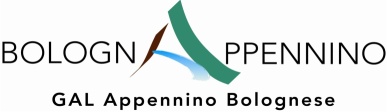 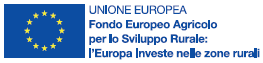 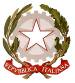 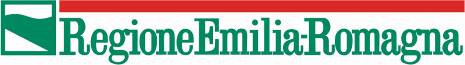 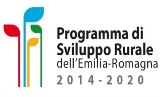 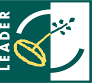 PROGRAMMA DI SVILUPPO RURALE(PSR 2014-2020)Reg. (UE) del Parlamento Europeo e del Consiglio n. 1305/2013GAL Appennino Bolognese scrlMisura 19 – Sostegno dello Sviluppo Locale LEADEROperazione 7 – 4.2.01 “Investimenti in aziende agroindustriali in approccio individuale e di sistema”AVVISO PUBBLICO 2019 – Approccio individualeALLEGATIAvviso pubblico approvato con Delibera del Consiglio di Amministrazione n. 8 del 20 settembre 2018Pubblicato il 09/01/2019Allegato 1RELAZIONE TECNICO ECONOMICA DI PROGETTORICHIEDENTE: Ragione sociale ________________________________________Sede legale ____________________________________________DESCRIZIONE DELLA SITUAZIONE ATTUALE E DI QUELLA PREVISTA A PROGETTO ATTUATO:1. Oggetto ed entità delle attività principali del richiedente;2.	Installazioni esistenti;3. Titolo del progetto;	4. Descrizione del progetto (descrivere scopi e natura dell’investimento);5. Ubicazione dell’investimento previsto (indirizzo e riferimenti catastali);6. Preventivo globale dei costi totali dei lavori previsti secondo il seguente schema:L’importo delle spese generali (onorari di professionisti e consulenti, studi di fattibilità connessi col progetto presentato, punto 7) verrà computato in funzione di quanto previsto al punto 13.7 dell’Avviso pubblico.DIMOSTRAZIONE DELLE SEGUENTI CONDIZIONI DI AMMISSIBILITA' DI CUI AL PUNTO 4 DELL'AVVISO PUBBLICO dell’operazione 4.2.01 in modalità filiera:1.	conformità degli investimenti proposti (punto 4.3) dell’Avviso pubblico;2.	concreta ricaduta in termini di ridistribuzione di reddito, di certezza di ritiro del prodotto e di servizi offerti sui produttori agricoli di base (punto 4.4) dell’Avviso pubblico;3.	miglioramento del rendimento globale dell’impresa (punto 4.5) dell’Avviso pubblico;4.	esistenza di concreti sbocchi di mercato per i prodotti finiti cui l'investimento è rivolto (punto 4.6) dell’Avviso pubblico.Eventuali ulteriori elementi che il richiedente ritenga utile fornire per la comprensione del progetto.FIRMA DEL LEGALE RAPPRESENTANTE________________________________________Allegato 2)MATERIE PRIME E PRODOTTI FINITI OGGETTO DELL'INVESTIMENTORICHIEDENTE: Ragione Sociale _____________________________________________  SITUAZIONE PRE INVESTIMENTONote per la compilazione:Compilare un unico Allegato con i dati aggregati di tutti gli stabilimenti interessati dal progetto;Devono essere indicate tutte le materie prime lavorate e le relative produzioni che in domanda sono raggruppate in macro voci;Le quantità totali espresse in domanda devono coincidere con quelle indicate nel presente modello;Le quantità vanno espresse per quanto possibile in tonnellate (anche per il latte lavorato);Le quantità di succhi, birra ecc. vanno espresse in ettolitri;La colonna n. pezzi è un'integrazione delle due colonne che precedono (in particolare per gli animali vivi, i formaggi, le cosce fresche, i prosciutti, i salumi e le uova oltre ai quantitativi in tonnellate indicare anche il numero dei pezzi).FIRMA DEL LEGALE RAPPRESENTANTE ___________________________________Allegato 3)DICHIARAZIONE SOSTITUTIVA DI ATTO NOTORIO DI SOLIDITA' ECONOMICA AZIENDALE NEL CASO DI IMPRESE INDIVIDUALI E SOCIETA' DI PERSONEIl/La sottoscritto/a___________________, nato/a a ________________________ (__) il __/__/____, C.F. ________________ e residente a _________________ (__), in via/p.zza _______________________ n.___, in qualità di _________________________________________DICHIARA E ATTESTA(art. 47 d.p.r. 28/12/2000 n.  445)l’insussistenza di condizioni economiche e finanziarie anomale e la sussistenza di un normale svolgimento dell’attività di impresa sulla base di criteri di economicità.Tali dati sono desumibili da quanto riportato nella denuncia dei redditi allegata.Il Legale rappresentante__________________________N.B. : La presente dichiarazione non necessita dell'autenticazione della firma e può essere inviata anche con le modalità indicate nell'art.38 del D.P.R. n. 445/2000.Allegato 4)Elenco dei comuni di pertinenza del GAL Appennino Bolognese con l’indicazione dell’area rurale di appartenenza(*) Per il comune di Valsamoggia è classificata come Zona D solo la parte di territorio corrispondente all’ex-comune di Savigno.Individuazione catastale dei comuni zonizzati Elenco dei comuni interamente ricompresi: Alto Reno Terme, Borgo Tossignano, Camugnano, Casalfiumanese, Castel d’Aiano, Castel del Rio, Castel di Casio, Castiglione dei Pepoli, Fontanelice, Gaggio Montano, Grizzana Morandi, Lizzano in Belvedere, Loiano, Marzabotto, Monghidoro, Monterenzio, Monzuno, S. Benedetto Val di Sambro, Vergato.Aree catastali dei comuni interessati solo parzialmenteElenco comuni svantaggiatiAllegato 5)METODOLOGIA DA ADOTTARE AI FINI DELL'APPLICAZIONE DELLE PRIORITA' E DEL CALCOLO DEL PUNTEGGIO ED INDIVIDUAZIONE DELLA DOCUMENTAZIONE DA PRODURREIndicare con crocetta la priorità richiesta nella specifica colonna  “Richiesta”1. Maggiori garanzie oggettive di positiva ricaduta dei benefici dell’investimento sui produttori agricoli di base: il criterio è ponderato in funzione della presenza di una o più delle seguenti condizioni: Specifiche11.1.1 il punteggio è attribuito nel caso di contratti/conferimenti che superino la durata dei 3 anni dalla conclusione dell'investimento prevista da bando.11.1.2  il punteggio è riferito al contenuto dei  contratti/conferimenti ed è attribuito in presenza di clausole di acquisto che prevedano maggiorazioni al prezzo di base garantito nel caso di materia prima rispondente a specifici parametri qualitativi. Ai fini dell'ottenimento del punteggio è necessario che almeno il 60% della materia prima oggetto di investimento sia coperta da tali tipi di contratti.11.1.3 : il punteggio è  attribuito nel caso il contenuto del contratto faccia specifico riferimento ad uno dei suddetti accordi. Ai fini dell'ottenimento del punteggio è necessario che almeno il 60% della materia prima oggetto di investimento sia acquisita attraverso tali tipi di contratti.11.1.4: il punteggio è riferito a contratti stipulati con Organizzazioni di produttori. Il contenuto del contratto deve riportare gli estremi del riconoscimento dell'Organizzazione (normativa, Ente che ha effettuato il riconoscimento, periodo, ecc).  Ai fini dell'ottenimento del punteggio è necessario che almeno il 60% della materia prima oggetto di investimento sia acquisita attraverso tali tipi di contratti.11.1.5: dimostrazione da parte del richiedente di adesione a una Organizzazioni Interprofessionali (OI).11.1.6: il punteggio è attribuito nel caso l'impresa acquirente dimostri di fornire servizi oggettivi e verificabili (es. assistenza tecnica, controlli sui prodotti, ecc) ai produttori di base da cui acquista la materia prima. La fornitura di servizi può essere comprovata da specifiche clausole inserite nei contratti o da accordi separati, riferiti ai contratti stessi e nel caso di conferimento da statuto o regolamento. Ai fini dell'ottenimento del punteggio è necessario che almeno il 60% della materia prima oggetto di investimento sia connessa a specifici servizi.2. Garanzie ambientaliSpecifiche11.2.1 e 11.2.2 la dimostrazione deve avvenire producendo copia del certificato. Nel caso di investimenti rivolti a più impianti il punteggio è attribuito nel caso l'impianto/i certificati siano oggetto di almeno il 60% degli investimenti al netto della voce spese tecniche.11.2.3 Bioedilizia con questo termine si definisce una forma di edilizia rispettosa dell'ambiente che opera in linea con la sostenibilità ambientale applicando tecniche e materiali utilizzati in Bio architettura finalizzati a un risparmio energetico e all'utilizzo di fonti rinnovabili.A tal fine vengono considerati diverse tipologie di interventi come: quello energetico riferito al miglioramento delle modalità di utilizzo dell'energia (riscaldamento a pavimento, isolamento termico), quello riferito al risparmio idrico con soluzioni volte a sistemi di recupero  delle acque grigie, di captazione e riutilizzo acque piovane e metodologie di risparmio nella distribuzione dell'acqua potabile, quello riferito ai materiali  utilizzati per le opere che devono essere ecocompatibili (naturali  secondo la normativa ISO 14025 prodotti realizzati da aziende certificate ISO 14001.La dimostrazione deve avvenire tramite una dichiarazione/relazione del progettista in cui vengono evidenziate le tipologie di interventi riconducibili alla bioarchitettura, con. l'identificazione delle voci di spesa relative indicate in computo metrico o in eventuali preventivi.Nel suddetto elaborato dovrà inoltre essere quantificato il peso che questi particolari interventi hanno sul costo totale delle opere edili ed affini dell’opera ed i vantaggi che comportano nella gestione economica ambientale dell'opera11.2.4 Si intendono quelle opere necessarie a ridurre l'impatto ambientale dovuto ad una infrastruttura come gli interventi per abbattere il rumore, contenere la diffusione degli inquinanti nell'aria, per creare fasce di vegetazione intorno alla infrastruttura. Dette opere devono essere realizzate in un ambito limitrofo alle zone dell'infrastruttura ed essere volontarie, cioè non oggetto di norme e prescrizioni e non computabili nel costo del progetto. La dimostrazione comporta una descrizione di quanto si intende realizzare.11.2.5Si fa riferimento a quelle pratiche /iniziative utilizzate per ridurre gli effetti negativi del consumo del suolo nella sua forma più evidente e irreversibile che è l'impermeabilizzazione.Si valuta l'uso del suolo intendendo come il suolo venga impiegato considerando una classificazione del territorio in base alla dimensione funzionale o alla destinazione socioeconomica presenti o programmate per il futuro come ad esempio l'uso residenziale, industriale, commerciale, etc.. Ciò premesso, trattandosi di insediamenti industriali, verrà considerato nullo il consumo del suolo qualora gli interventi vengano effettuati su un sedime già edificato o su un'area già soggetta a copertura artificiale.Qualora si edifichi su suolo nudo, non impermeabilizzato, il punteggio non verrà assegnato.La dimostrazione deve avvenire allegando planimetrie e documentazione fotografica esaustiva.3. CertificazioniPossedute alla data di presentazione della domanda con obbligo di mantenimento per il periodo di vincolo:SpecificheLa dimostrazione deve avvenire producendo copia del certificato. Per le certificazioni rivolte al sito nel caso di investimenti rivolti a più impianti, il punteggio è attribuito nel caso l'impianto/i certificati siano oggetto di almeno il 60% degli investimenti al netto della voce spese tecniche.Le certificazioni 11.3.4 e 11.3.5 per essere valutate devono riferirsi a prodotti oggetto di investimento.Tutte le certificazioni contraddistinte dal 11.3.1 al 11.3.8 per essere valutate dovranno comunque riferirsi allo stabilimento o sito produttivo facente parte dei parametri oggetto di valutazione ai fini dell’attribuzione della certificazione4. Vantaggi occupazionaliSpecificheLa dimostrazione deve avvenire producendo copia dell'accordo5. Consolidamento e sviluppo di produzioni di qualità regolamentataSpecifiche11.5.1 Produzioni biologiche Il criterio fa riferimento alle produzioni ottenute, certificate ai sensi del Reg. (CE) n. 834/2007 e successive modifiche ed integrazioni, ed ha un peso massimo di 10 punti.Sono attribuiti 10 punti nel caso del 100% di produzioni biologiche (0,1 punto per ogni punto percentuale).Il criterio è ponderato in base al rapporto percentuale fra i quantitativi di prodotti finiti cui l’investimento è dedicato Q-Bio, rapportato ai quantitativi dei medesimi prodotti finiti certificati biologici prendendo a riferimento le produzioni ottenute nel corso dell’ultimo esercizio finanziario approvato/chiuso Q-Tot, quali indicati nell’Allegato 2La dimostrazione deve avvenire allegando l'attestato dell'Ente di certificazione accreditato, riferito ai prodotti oggetto di investimento, e dichiarazione sostitutiva di atto notorio a firma del Legale rappresentate riguardante i quantitativi di produzioni biologiche ottenute nel periodo di riferimento.11.5.2 Produzioni DOP e IGP riconosciute ai sensi del Reg. (UE) 1151/2012 e successive modifiche e integrazioni (esclusa la tutela transitoria).Sono attribuiti 10 punti nel caso del 100% di produzioni DOP (0,1 punto per ogni punto percentuale) e 5 punti nel caso di produzioni IGP) (0,05 punto per ogni punto percentuale).Il criterio è ponderato in base al rapporto percentuale fra i quantitativi di prodotti finiti Q-DOP/Q-IGP cui l’investimento è dedicato, rapportato ai quantitativi dei medesimi prodotti finiti certificati DOP o IGP, Q-Tot, prendendo a riferimento le produzioni ottenute nel corso dell’ultimo esercizio finanziario approvato/chiuso, quali indicate nell'allegato 2.La dimostrazione deve avvenire allegando l'attestato dell'Ente di certificazione accreditato, riferito ai prodotti oggetto di investimento, in cui risultino i quantitativi di produzioni certificate ottenute nel periodo di riferimento.6. Interventi funzionali a migliorare l'efficienza energeticaSpecificheL'attribuzione del punteggio è subordinata alla presentazione di una specifica relazione tecnica, firmata da professionista esperto, in cui venga dimostrato il risultato richiesto.7. Innovazione tecnologica del ciclo produttivoIl criterio premia progetti in cui l'innovazione tecnologica riferita ad investimenti in specifici impianti e macchinari di ultima generazione rappresenta una quota consistente dell'importo complessivo del progetto. In particolare:Il carattere di innovazione tecnologica è riconoscibile solo se in azienda non sono presenti altre macchine, impianti o attrezzatura di analoga tipologia / fascia di potenza di età inferiore ad 5 anni.Ai fini del calcolo della percentuale occorre fare riferimento alla disaggregazione dei costi indicata nell’apposito quadro annesso al modulo di domanda. La quota di investimento da rapportare al costo totale, al netto della voce spese generali, al fine del calcolo della percentuale è data dalla somma delle singole voci afferenti al raggruppamento “impianti e macchinari specifici” più le voci "condizionamento - climatizzazione" e "per celle frigo" afferenti al raggruppamento “impianti fissi”. A supporto della metodologia precedentemente esposta occorre produrre uno specifico schema di riepilogo in cui vengono richiamate e, se del caso, dettagliate le voci di spesa che concorrono alla definizione della quota di investimento utilizzata ai fini del calcolo percentuale.  Detto schema deve risultare coerente con la disaggregazione di costi indicata nell’apposito quadro annesso al modulo di domanda. Si specifica che nel caso di impianti di refrigerazione, condizionamento, atmosfera controllata, ecc. a servizio di celle frigo deve essere computato il solo costo dell'impianto, quale risulta dal preventivo di spesa, con esclusione delle opere fisse complementari quali pannellature, porte, infissi, ecc.  Si sottolinea infine che le singole voci di spesa inserite nel raggruppamento “impianti e macchinari specifici” devono essere oggettivamente riconducibili al processo/prodotto cui l’investimento è finalizzato. 8. Interventi ubicati in area montana svantaggiata ai sensi della Direttiva 75/268/CEE e successive modifiche ed integrazioni.Adesione Carta dell’AccoglienzaSpecificheLa Carta dell’Accoglienza mira alla messa in rete degli operatori dell’Appennino Bolognese per qualificare e valorizzare l’offerta turistica, anche in relazione alle produzioni agroalimentari locali del territorio, funzionale al Piano di Azione del GAL Appennino Bolognese e ai suoi tematismi.
L’adesione dovrà essere formalizzata tramite l’invio al GAL Appennino Bolognese e al referente dell’Itinerario dell’apposito modulo (si veda modulo ed elenco dei referenti nell’Allegato 9).Trasformazione e commercializzazione delle produzioni localiIl criterio fa riferimento alle materie prodotte nel territorio di competenza del GAL Appennino Bolognese (così come specificato nell’allegato 4) per l’attribuzione di 5 punti e quello regionale per l’attribuzione di 3 punti. Per quanto riguarda l’attribuzione del punteggio per i "Prodotti in uscita non Allegato I del Trattato” sono da intendersi quelli derivanti dai prodotti agricoli di cui all'Allegato I del Trattato di produzione locale o regionale.Tale punteggio verrà attribuito se dimostrato l’impiego pari almeno al 25% di prodotti locali/regionali sul totale delle materie utilizzate in riferimento all’investimento oggetto di domanda di sostegno.La dimostrazione deve avvenire allegando una dichiarazione dei fornitori nella quale si specifica l’origine di produzioni delle merci, riferito ai prodotti oggetto di investimento, e dichiarazione sostitutiva di atto notorio a firma del Legale rappresentate riguardante i quantitativi di produzioni ottenute nel periodo di riferimento.  Firma  Il Legale Rappresentante                                                                                                                 ____________________Allegato 6)DECRETO LEGGE N. 1 DEL 24/01/2012 CONVERTITO CON MODIFICHE IN LEGGE 2403/2012 N. 27Art. 62 Disciplina delle relazioni commerciali in materia di cessione di prodotti agricoli e agroalimentariI contratti che hanno ad oggetto la cessione dei prodotti agricoli e alimentari, ad eccezione di quelli conclusi con il consumatore finale, sono stipulati obbligatoriamente in forma scritta e indicano la durata, le quantità e le caratteristiche del prodotto venduto, il prezzo, le modalità di consegna e di pagamento. I contratti devono essere informati a principi di trasparenza, correttezza, proporzionalità e reciproca corrispettività delle prestazioni, con riferimento ai beni forniti.Nelle relazioni commerciali tra operatori economici, ivi compresi i contratti che hanno ad oggetto la cessione dei beni di cui al comma 1, è vietato:a) imporre direttamente o indirettamente condizioni di acquisto, di vendita o altre condizioni contrattuali ingiustificatamente gravose, nonché condizioni extracontrattuali e retroattive;b) applicare condizioni oggettivamente diverse per prestazioni equivalenti;c) subordinare la conclusione, l'esecuzione dei contratti e la continuità e regolarità delle medesime relazioni commerciali alla esecuzione di prestazioni da parte dei contraenti che, per loro natura e secondo gli usi commerciali, non abbiano alcuna connessione con l'oggetto degli uni e delle altre;d) conseguire indebite prestazioni unilaterali, non giustificate dalla natura o dal contenuto delle relazioni commerciali;e) adottare ogni ulteriore condotta commerciale sleale che risulti tale anche tenendo conto del complesso delle relazioni commerciali che caratterizzano le condizioni di approvvigionamento.Per i contratti di cui al comma 1, il pagamento del corrispettivo deve essere effettuato per le merci deteriorabili entro il termine legale di trenta giorni e per tutte le altre merci entro il termine di sessanta giorni. In entrambi i casi il termine decorre dall'ultimo giorno del mese di ricevimento della fattura. Gli interessi decorrono automaticamente dal giorno successivo alla scadenza del termine. In questi casi il saggio degli interessi è maggiorato di ulteriori due punti percentuali ed è inderogabile.Per «prodotti alimentari deteriorabili» si intendono i prodotti che rientrano in una delle seguenti categorie:a) prodotti agricoli, ittici e alimentari preconfezionati che riportano una data di scadenza o un termine minimo di conservazione non superiore a sessanta giorni;b) prodotti agricoli, ittici e alimentari sfusi, comprese erbe e piante aromatiche, anche se posti in involucro protettivo o refrigerati, non sottoposti a trattamenti atti a prolungare la durabilità degli stessi per un periodo superiore a sessanta giorni;c) prodotti a base di carne che presentino le seguenti caratteristiche fisicochimiche:aW superiore a 0,95 e pH superiore a 5,2oppureaW superiore a 0,91oppurepH uguale o superiore a 4,5;d) tutti i tipi di latte.Salvo che il fatto costituisca reato, il contraente, ad eccezione del consumatore finale, che contravviene agli obblighi di cui al comma 1 è sottoposto alla sanzione amministrativa pecuniaria da euro 516,00 a euro 20.000,00. L'entità della sanzione è determinata facendo riferimento al valore dei beni oggetto di cessione.Salvo che il fatto costituisca reato, il contraente, ad eccezione del consumatore finale, che contravviene agli obblighi di cui al comma 2 è punito con la sanzione amministrativa pecuniaria da euro 516,00 a euro 3.000,00. La misura della sanzione è determinata facendo riferimento al beneficio ricevuto dal soggetto che non ha rispettato i divieti di cui al comma 2.Salvo che il fatto costituisca reato, il mancato rispetto, da parte del debitore, dei termini di pagamento stabiliti al comma 3 è punito con sanzione amministrativa pecuniaria da 500 euro a euro 500.000. L'entità della sanzione viene determinata in ragione del fatturato dell'azienda, della ricorrenza e della misura dei ritardi.L'Autorità Garante per la Concorrenza ed il Mercato è incaricata della vigilanza sull'applicazione delle presenti disposizioni e all'irrogazione delle sanzioni ivi previste, ai sensi della legge 24 novembre 1981, n. 689. A tal fine, l'Autorità può avvalersi del supporto operativo della Guardia di Finanza, fermo restando quanto previsto in ordine ai poteri di accertamento degli ufficiali e degli agenti di polizia giudiziaria dall'articolo 13 della predetta legge 24 novembre 1981, n. 689. All'accertamento delle violazioni delle disposizioni di cui ai commi 1, 2 e 3 del presente articolo l'Autorità provvede d'ufficio o su segnalazione di qualunque soggetto interessato. Le attività di cui al presente comma sono svolte con le risorse umane, finanziarie e strumentali già disponibili a legislazione vigente.Gli introiti derivanti dall'irrogazione delle sanzioni di cui ai commi 5, 6 e 7 sono versate all'entrata del bilancio dello Stato per essere riassegnati e ripartiti con decreto del Ministro dell'economia e delle finanze e iscritti nello stato di previsione del Ministero dello sviluppo economico, al Fondo derivante dalle sanzioni amministrative irrogate dall'Autorità Garante Concorrenza e Mercato da destinare a vantaggio dei consumatori per finanziare iniziative di informazione in materia alimentare a vantaggio dei consumatori e per finanziare attività di ricerca, studio e analisi in materia alimentare nell'ambito dell'Osservatorio unico delle Attività produttive, nonché nello stato di previsione del Ministero per le Politiche agricole, alimentari e forestali per il finanziamento di iniziative in materia agroalimentare.Sono fatte salve le azioni in giudizio per il risarcimento del danno derivante dalle violazioni della presente disposizione, anche ove promosse dalle associazioni dei consumatori aderenti al CNCU e delle categorie imprenditoriali presenti nel Consiglio Nazionale dell'Economia e del Lavoro o comunque rappresentative a livello nazionale. Le stesse associazioni sono altresì legittimate ad agire, a tutela degli interessi collettivi, richiedendo l'inibitoria ai comportamenti in violazione della presente disposizione ai sensi degli articoli 669-bis e seguenti del codice di procedura civile.Sono abrogati i commi 3 e 4 dell'art. 4 del decreto legislativo 9 ottobre 2002, n. 231 e il decreto del Ministro delle attività produttive del 13 maggio 2003.11-bis. Le disposizioni di cui al presente articolo hanno efficacia decorsi sette mesi dalla data di pubblicazione della legge di conversione del presente decreto. Con decreto del Ministro delle politiche agricole alimentari e forestali, di concerto con il Ministro dello sviluppo economico, da emanare entro tre mesi dalla data di pubblicazione della legge di conversione del presente decreto, sono definite le modalità applicative delle disposizioni del presente articolo.Allegato 7)TABELLE DI RIDUZIONE DELL'AIUTO IN CASO DI MANCATO RISPETTO DEGLI IMPEGNIDi seguito si riportano per il tipo di operazione analizzato gli schemi relativi alle singole fattispecie di possibili inadempienze individuate e le corrispondenti percentuali di riduzione direttamente applicabili Descrizione impegno:Impegno al rispetto dei contratti di conferimento e fornitura nella forma approvata, con riferimento a clausole e impegni ivi contenuti. I contratti di conferimento costituiscono requisito di accesso e, in caso di determinati  contenuti, elemento di premialità. Devono essere mantenuti /rinnovati fino al terzo anno successivo alla conclusione dell'investimento; possono essere sostituiti, in questo lasso di tempo in casi motivati, con accordi analoghi previa comunicazione all'Amministrazione regionale e successivamente autorizzati.Modalità di rilevazione: risultati dei controlli e documentali Parametri di valutazione: tipologia e consistenza del progetto.Descrizione impegno:Vincolo di destinazione su beni mobili ed immobili:Condizioni: Impegno dal pagamento finale al termine del periodo vincolativoModalità di rilevazione: risultato dei controlli in situ, ex post e documentaliParametri di valutazione: momento di interruzione vincolo di destinazione e entità del contributo.Descrizione impegno:In caso di attribuzione del punteggio per certificazioni (punti 11.2 e 11.3 del Programma Operativo): impegno a mantenere le certificazioni che hanno costituito elemento di premialità per il periodo di vincolativo dell’investimento.Condizioni: Impegno dal pagamento finale al termine del periodo vincolativoModalità di rilevazione: risultato dei controlli ex post  documentaliParametri di valutazione: momento di interruzione certificazione e entità del contributo.Allegato 8) Prospetto di raffronto fra preventiviLa presentazione di un numero di preventivi a raffronto inferiore ai tre richiesti deve essere argomentata, con apposita relazione asseverata da professionista/i di provata esperienza, in relazione all’impossibilità di reperire offerte di appoggio, per la stessa tipologia di opera, in un ambito territoriale economicamente sostenibile, come specificato nel Programma Operativo.Nel caso la spesa riguardi interventi di completamento di strutture e/o impianti già in essere, è ammessa la presentazione di un’unica offerta.Il prospetto di raffronto deve essere firmato dal Legale Rappresentante, asseverato da professionista/i di provata esperienza e datato.Allegato 9)  domanda sostegno AGREA n. ___________________L’eventuale adesione dovrà essere formalizzata tramite l’invio al GAL e al referente dell’Itinerario del sottostante modulo di adesione alla Carta dell’Accoglienza.CARTA DELL’ACCOGLIENZADELL’APPENNINO BOLOGNESEPremessaLa Strategia di Sviluppo Locale elaborata dal Gal Appennino Bolognese si basa sulla volontà di rendere il territorio collinare-montano competitivo, attrattivo e fruibile attraverso la realizzazione di un sistema di sviluppo integrato fondato sulla promozione di un turismo sostenibile e la valorizzazione delle filiere agroalimentari interconnesse in un unicum progettuale capace di generare una circolarità economica in grado di ottenere risultati duraturi e autogeneranti.La scelta di indirizzare, in via prioritaria, la strategia della nuova programmazione ad un “consumo culturale” di qualità del territorio si fonda sul trend positivo che il turismo lento, quello degli itinerari di grande percorrenza, sta avendo in questi ultimi anni a livello internazionale. Un trend capace di trasformarsi in un potenziale motore di sviluppo locale in grado di creare un'unica identità territoriale necessaria per superare i localismi e muovere gli investimenti sia pubblici che privati in un’unica direzione, in coerenza con la Legge della Regione Emilia-Romagna n. 4/2016 “Ordinamento turistico regionale”.In tale contesto assume particolare rilevanza  la Città metropolitana di Bologna, quale Destinazione turistica di interesse regionale, a cui la Regione Emilia-Romagna ha riconosciuto un ruolo centrale nell'attuazione delle politiche in materia di turismo, in virtù anche della funzione fondamentale di promozione e coordinamento dello sviluppo economico prevista dalla Legge Delrio e in coerenza con le Linee di attuazione dell'Intesa quadro tra Regione Emilia-Romagna.Gli itinerari individuati, la cui competenza territoriale è verificabile al capitolo 7, sono:Piccola Cassia;La via del Gesso;Flaminia Minor;La Via degli Dei;L’Alta via dei Parchi;Linea Gotica;Terre del Castagno e del Marrone;Itinerari Enogastronomici.Questi itinerari rappresentano gli assi portanti dell’intera strategia, nodi accentratori sui quali si riverseranno le risorse previste dalla programmazione. A questo scopo si è scelto di collaborare con gli Enti pubblici che, per le funzioni istituzionali a loro assegnate, hanno capacità partecipativa nel coinvolgimento di altri enti pubblici e degli operatori privati nel progetto complessivo. Ogni itinerario, dunque, ha un referente istituzionale che coordina le attività a livello locale e nei confronti degli Enti sovraordinati, ponendo una particolare attenzione alle strategie e alle azioni attivate dalla Città metropolitana di Bologna per lo sviluppo del turismo nell'area metropolitana.Nell’ambito del Tavolo di coordinamento del turismo, è emersa la volontà di creare una Carta dell’accoglienza a cui possono aderire tutte i soggetti interessati a qualificare e valorizzare l’offerta turistica del territorio funzionale al Piano di Azione del GAL Appennino Bolognese e ai suoi tematismi.Le imprese, le aziende e gli operatori che vorranno aderire a tale strumento avranno la priorità nell’accedere alle risorse messe a disposizione dal GAL Appennino Bolognese, attivando il sistema di valorizzazione del territorio rurale attraverso un’accoglienza turistica integrata e di qualità.ObiettiviGli obiettivi sono il consolidamento di una tipologia di accoglienza ed ospitalità, attenta ai temi della sostenibilità, il recupero della dimensione locale, l’autenticità dell’esperienza e, nel contempo, volta a fornire un servizio di ricettività sensibile agli standard qualitativi di ogni singola realtà economica.I principi ispiratori si fondano sulla concreta applicazione del concetto di turismo nel senso più ampio:il turismo come strumento di reciproco rispetto tra i popoli e le società.Rispetto delle tradizioni e pratiche sociali e culturali di tutte le popolazioni, riconoscendone il loro valore insito nella diversità.Conduzione di attività turistiche in armonia con le specificità e le tradizioni locali.
Attenzione degli operatori turistici ad una accoglienza ospitale, imparando a conoscere i turisti, i loro stili di vita, gusti e aspettative.il turismo quale mezzo di soddisfazione individuale e collettivaRispetto dell’uguaglianza dei generi e promozione dei diritti umani, rispetto dell’infanzia, delle persone anziane o portatrici di handicap e delle minoranze etniche.Il turismo quale fattore di sviluppo durevoleSalvaguardia dell’ambiente e delle risorse naturali, per una crescita economica sana, continua e sostenibile (che soddisfi in modo equo le necessità e aspirazioni delle generazioni presenti e future).Privilegiare forme di sviluppo turistico che valorizzano le risorse locali con consapevolezza ecologica.L’AccoglienzaI termini di ospitalità e accoglienza, pur essendo sinonimi, nel turismo hanno significati diversi. L’ospitalità consiste nell’erogazione di servizi turistici di varia natura, a seconda della tipologia dell’impresa o dell’organismo erogante, ed è quindi un vero e proprio prodotto turistico che deve rispondere a precisi parametri e standard di qualità, sicurezza, igiene ed efficienza delle strutture, delle attrezzature, delle dotazioni e di professionalità delle risorse umane impiegate. Tutti questi aspetti e requisiti infatti sono definiti da specifiche leggi o da regolamenti nazionali e regionali: il loro possesso da parte delle imprese è condizione essenziale affinché esse possano esercitare l’attività istituzionale di ospitalità. Tuttavia il loro possesso non sempre corrisponde alla qualificazione dell’impresa come “accogliente”.L’accoglienza è da considerarsi come il valore aggiunto che ogni singola azienda è in grado di trasferire all’ospite, riguarda il carattere, la personalità, lo charme, l’atmosfera della struttura, dei suoi ambienti e dei suoi arredi, enfatizzati dalle risorse umane impiegate, dal modo, dalla cura e dalle attenzioni dedicate alla persona del visitatore. Tutte queste componenti non si possono imporre per legge, né hanno un prezzo, ma costituiscono il vero plus competitivo delle strutture che le possiedono. Tuttavia, anche se questi aspetti appena enunciati concorrono a definire i caratteri dell’accoglienza, non risultano ancora sufficienti  per  conferire loro anche l’originalità, che può emergere soltanto integrandosi a pieno con “la personalità” dei luoghi e dalla cultura delle comunità. L’accoglienza turistica quindi può essere definita tecnicamente come un complesso di attenzioni e di valore aggiunto che supera la semplice prestazione del servizio e che fa sì che l’ospite e il visitatore esperiscano la totalità del territorio. L’ospitalità turistica è un dovere, mentre l’accoglienza, oltre che dovere è anche il modo, la cura con cui tale dovere viene compiuto.Per questo il GAL ha identificato le seguenti priorità per meglio definire la qualità dell’accoglienza nell’Appennino Bolognese:Conoscenza dei Grandi Itinerari su cui si fonda il Piano di Azione e delle relative risorse ambientali, culturali, agricole e socialiConoscenza delle produzioni agroalimentari locali e delle relative Filiere anche nelle proprie declinazioni di offerta enogastronomicaConoscenza del calendario inerente a manifestazioni e animazioni di tutto il territorioConoscenza della logistica e dei trasporti utili all’ospiteConoscenza bibliografica di base delle pubblicazioni territoriali, dei siti internet di riferimento e possibili applicazioni da scaricareConoscenza base della lingua ingleseOfferta di un’esperienza autentica di vita dell’Appennino Bolognese in relazione alle richieste dell’ospite rivolta alla scoperta di tutto il territorio.Esattezza e attendibilità dei dati relativi ai servizi proposti ed erogati e relativo livello qualitativo al fine di mantenere nel tempo gli standard concordati.Impegno a contribuire alla qualificazione del territorio mediante azioni di tutela ambientale: raccolta differenziata, metodi e strumenti di risparmio energetico etc.Partecipazione alle riunioni/workshop ed eventi organizzati dal GAL Appennino Bolognese e dal Tavolo di Coordinamento del Turismo.I criteri di adesione e impegni dei firmatariAderendo ai principi di questa Carta il soggetto si impegna a lavorare in collaborazione con gli altri firmatari al fine di mettere in atto tutto quanto necessario per lo svolgimento della propria attività in modo tale che essa contribuisca per il meglio allo sviluppo economico e sociale del territorio come pure al miglioramento del contesto di vita, nel rispetto della carta e dei suoi principi ispiratori (punto 1).In linea generale i firmatari si impegnano:Nell’applicazione dei principi della filiera corta, instaurando un rapporto di cooperazione promuovendo nel limite del possibile l’utilizzo dei prodotti locali (agroalimentari, artigianali o industriali);Ad instaurare un rapporto di scambio di informazioni tra aderenti dando cioè vita ad una sorta di auto-promozione reciproca, andando a scardinare una concorrenza tanto effimera quanto dannosa per il territorio;A favorire momenti di incontro tra aderenti sia professionali che conviviali;Ad adottare un’etica dell’accoglienza di ogni tipo di pubblico, favorendo l’accesso ai luoghi di interesse turistico ed alle sue strutture vocate in relazione alle tipologie di richieste;A realizzare un “libro del Ospite”, se pertinente all’attività  esercitata, attraverso il quale l’ospite può, se vuole, lasciare un commento relativo all’esperienza maturata presso la struttura indicando eventuali carenze. Il firmatario si impegna accettare i suggerimenti ed i reclami della clientela accogliendoli come spunto per implementare politiche di miglioramento nella gestione delle attività;A far trasparire nei servizi, nella gestione, nei prodotti e nell’arredo, cura e attenzione alla cultura del luogo e della tradizione localeAd organizzare una proposta ospitale che sia un connubio tra valorizzazione degli aspetti di rarità ed unicità dell’offerta territoriale e soddisfazione dei desideri della domanda in termini di accoglienza, ospitalità e qualità della proposta;Ad attivare una comunicazione che risponda ai requisiti di completezza, chiarezza e veridicità;Ad avere massima conformità rispetto ai prezzi e alle tariffe dichiarate agli enti preposti;Ad avere una professionalità adeguata (conoscenza delle mansioni connesse all’attività esercitata, possesso di adeguate capacità relazionali, adeguata conoscenza del territorio e delle sue attrattive, conoscenza di base della lingua inglese se pertinente all’attività esercitata);Ad assumere un ruolo di promozione del territorio attraverso informazioni verbali mirate agli utenti, distribuzione di materiale informativo promozionale, cartografico, documentario e bibliografico in diverse lingue,Particolare importanza riveste la promozione di escursioni alla scoperta dei Grandi Itinerari, delle bellezze naturali e del patrimonio storico culturale del territorio, unitamente alla trasversalità dell’enogastronomia locale e degustazioni di prodotti agroalimentari locali;A fornire ed aggiornare le informazioni dell’ente/azienda/associazione per la realizzazione di materiali informativi e divulgativiVantaggi per i soggetti firmatariPossibilità per le aziende aderenti alla Carta dell’Accoglienza di usufruire delle attività di marketing e comunicazione attivate dal GAL Appennino nell’ambito della programmazione LEADER 2014 - 2020  Possibilità di avere priorità di accesso ai finanziamenti delle azioni contenute nel Piano di AzionePossibilità di partecipare alle attività di coordinamento, animazione ed informazionePossibilità di Partecipare a fiere di settore in forma aggregataAccesso a nuovi mercati con particolare potenziale riferimento a quelli internazionaliVantaggi per il territorioPossibilità di valorizzare e promuovere costantemente, attraverso l’impegno congiunto di tutti gli operatori aderenti alla Carta dell’Accoglienza, tutte le risorse del territorio (itinerari, prodotti locali, eventi etc.)Possibilità di incrementare la qualificazione delle strutture favorendo un miglioramento dei servizi turistici e di conseguenza incrementando l’appeal dell’Appennino BologneseIncremento dei processi circolari tra aziende locali, tra settori e tra aziende e territorio attivando un circolo virtuoso di incremento del valore aggiuntoAccedere a nuovi mercati con particolare riferimento a quelli internazionaliPossibilità di incrementare il valore delle azioni leader previste dal PAL 2014-2020 nonché la loro attuazione e funzionalità.Pertinenza dei Comuni nei Grandi ItinerariREFERENTI ITINERARI APPENNINO BOLOGNESEADESIONE ALLA CARTA DELL’ACCOGLIENZA        domanda sostegno AGREA n. ___________________Il sottoscritto ______________________________ nato il  _____________ a _______________________ 			(nome e cognome)			     (data di nascita)	              (luogo di nascita)legale rappresentante ___________________________________________________________________				(indicare nome dell’attività condotta)con sede _____________________________________________________________________________________________				(indicare via, numero civico, comune di localizzazione dell’attività)E-mail _____________________________________________________ cellulare _________________________________DICHIARAdi aver preso visione, in tutte le sue parti, della “Carta dell’Accoglienza” e di accettarne integralmente il contenuto;DICHIARA INOLTRE di aderire al/ai seguente/i Itinerario/i:Via degli DeiVia del Gesso Linea GoticaAlta Via dei ParchiPiccola CassiaFlaminia MinorTerra del Castagno e del MarroneItinerari Enogastronomici dell'Appenninodi offrire, a servizio dell’Itinerario/degli Itinerari, i seguenti servizi e/o prodotti:__________________________________________________________________________________________________________________________________________________________________________________________________________________________________________________________________________________________________________________________________________________________________________________________________________________________________________________________________________________________________________________________________________________________________(fornire una descrizione dei servizi e/o dei prodotti che si mettono a disposizione per rafforzare l’offerta turistica sull’itinerario, secondo i principi della Carta dell’Accoglienza)di fornire al referente/ai referenti dell’Itinerario/degli Itinerari tutte le informazioni riguardanti la propria struttura al fine di coordinare l’offerta turistica sugli Itinerari stessi;di autorizzare il trattamento dei dati personali ai sensi del D. lgs. 196 del 30 giugno 2003 e ss. mm. ii. e del GDPR Regolamento UE n. 2016/679;DICHIARA INFINE DI ESSERE A CONOSCENZA CHEAi fini dell’attribuzione dei punteggi a valere sui Bandi del GAL Appennino Bolognese si sottolinea che lo stesso ente effettuerà i controlli presso i Referenti istituzionali dei Grandi Itinerari per la verifica dell’effettiva adesione avvenuta entro la data di protocollazione della domanda di sostegno. La verifica riguarderà esclusivamente l’accertamento dell’avvenuta trasmissione del presente modulo al referente istituzionale;La presente adesione dovrà essere rinnovata annualmente per i cinque anni successivi al pagamento a saldo del contributo.Luogo e data _______________________ Firma del legale rappresentante ___________________________________Allegato 10     domanda sostegno AGREA n. ___________________Dichiarazione sostitutiva relativa alla condizione di essere impresa di dimensione micro, piccola o media in base al Reg. (UE) n. 702/2014DICHIARAZIONE SOSTITUTIVA PARAMETRI DIMENSIONALI (Testo unico delle disposizioni legislative e regolamentari in materia di documentazione amministrativa D.P.R. n. 445/2000)(DA COMPILARE DA PARTE DELL’IMPRESA SINGOLA  O ASSOCIATA)_l_ sottoscritt_____________________________________ nat_ a __________________________ il ___________ CF ________________________________ in qualità di _____________________________dell’impresa (indicare denominazione, C.F. e P. Iva)  _________________________________________________________________________________________________________________________________consapevole delle sanzioni penali in caso di dichiarazioni false e della conseguente decadenza dai benefici eventualmente conseguiti (ai sensi degli artt. 75 e 76 D.P.R. 445/2000) sotto la propria responsabilitàdichiaradi essere a conoscenza delle disposizioni previste nel Decreto del Ministero delle Attività Produttive 18 aprile 2005: “Adeguamento alla disciplina comunitaria dei criteri di individuazione di piccole e medie imprese”  (G.U. 12 ottobre 2005 – in recepimento della Raccomandazione 2003/361/CE);di essere a conoscenza del Reg. (UE) n. 702/2014;di essere a conoscenza che l’avviso dell’operazione 4.2.01 “Investimenti in aziende agroindustriali in approccio individuale e di sistema” è riservato ai beneficiari che per dimensione rientrano nella definizione di micro, piccola o media impresa;di possedere i requisiti per  rientrare nella categoria di: micro impresa		 piccola impresa               media impresa		Al fine della verifica dei parametri di cui sopra si riportano i seguenti dati relativi  all’ultimo esercizio contabile chiuso ed approvato precedente alla data di sottoscrizione della domanda, se disponibile:Fatturato (Euro) ___________________________ 	occupati (ULA) _______________________Totale di bilancio (Euro) _______________________Relativamente alla situazione societaria si riporta la situazione in cui si trova l’impresa richiedente alla data di presentazione della domanda: l’impresa è autonoma 	 l’impresa presenta legami di associazione 	e/o	 l’impresa presenta legami di collegamentoCompagine sociale (*)(*) Nel caso di società con un numero elevato di soci (superiore a 20) è possibile allegare copia del libro soci purché contenente o integrato con i dati richiesti nella tabella.Imprese collegate (periodo di riferimento = ultimo esercizio contabile chiuso ed approvato precedente alla data di sottoscrizione della domanda)Imprese associate (periodo di riferimento = ultimo esercizio contabile chiuso ed approvato precedente alla data di sottoscrizione della domanda)Luogo e data _____________________ Timbro e firma legale rappresentante_________________________Allegare copia documento di identità del dichiarante in corso di validitàALLEGATO 11                 domanda AGREA n. _____________________DICHIARAZIONE SOSTITUTIVA PER LA CONCESSIONE DI AIUTI IN“DE MINIMIS”(ai sensi degli artt.  46 e 47 del decreto del Presidente della Repubblica 28 dicembre 2000, n. 445 “Testo unico delle disposizioni legislative e regolamentari in materia di documentazione amministrativa”)Il sottoscritto:In qualità di titolare/legale rappresentante di:In relazione a quanto previsto dall’Avviso pubblico sull’operazione 4.2.01 del PSR 2014-2020 in modalità filiera, per la concessione di aiuti «de minimis» di cui al Regolamento (UE) n. 1407/2013 della Commissione del 18 dicembre 2013 (pubblicato sulla Gazzetta ufficiale dell’Unione europea n. L 352 del 24 dicembre 2013);Nel rispetto, inoltre, di quanto previsto dai seguenti Regolamenti della Commissione: - Regolamento n. 1407/2013 de minimis generale - Regolamento n. 1408/2013 de minimis nel settore agricolo - Regolamento n. 717/2014 de minimis nel settore pesca - Regolamento n. 360/2012 de minimis SIEG PRESA VISIONE delle istruzioni per la predisposizione della presente dichiarazione (Appendice I);CONSAPEVOLE delle responsabilità anche penali assunte in caso di rilascio di dichiarazioni mendaci, formazione di atti falsi e loro uso, e della conseguente decadenza dai benefici concessi sulla base di una dichiarazione non veritiera, ai sensi degli articoli 75 e 76 del decreto del Presidente della Repubblica 28 dicembre 2000, n. 445,DICHIARASezione A – Natura dell’impresache l’impresa rappresentata NON È CONTROLLATA, NÉ CONTROLLA, direttamente o indirettamente, altre imprese aventi sede legale in Italia;che l’impresa rappresentata CONTROLLA ovvero È CONTROLLATA, direttamente o indirettamente, le/dalle imprese seguenti aventi sede legale in Italia, per ciascuna delle quali presenta la dichiarazione di cui all’appendice II:Sezione B - Rispetto del massimaleche l’esercizio finanziario (anno fiscale) dell’impresa rappresentata inizia il ___________ e termina il ____________  ;che l’impresa rappresentata, congiuntamente all’impresa/e precedentemente indicata/e ad essa/e collegata a monte e/o a valle nell’ambito del concetto di “impresa unica” e tenuto conto di quanto previsto dall’art. 3, comma 8, del Regolamento (UE) n. 1407/2013 in tema di fusioni/acquisizioni, nell’esercizio finanziario corrente nonché nei due esercizi finanziari precedenti:NON HA BENEFICIATO di aiuti pubblici in regime “de minimis” ;HA BENEFICIATO dei seguenti aiuti in regime “de minimis” :Ai fini della verifica del rispetto del massimale previsto dal regolamento applicato, l’impresaSI IMPEGNAa comunicare tempestivamente, in relazione a quanto precedentemente dichiarato, qualunque variazione intervenuta dopo la presentazione dell’istanza di sostegno;AUTORIZZAl’Amministrazione concedente, ai sensi dell’art. 13 del decreto legislativo 30 giugno 2003, n. 196 (Codice in materia di protezione di dati personali) e successive modifiche ed integrazioni, al trattamento e all’elaborazione dei dati forniti con la presente dichiarazione, per finalità gestionali e statistiche, anche mediante l’ausilio di mezzi elettronici o automatizzati, nel rispetto della sicurezza e della riservatezza e ai sensi dell’articolo 38 del citato DPR n. 445/2000 allegando alla presente dichiarazione, copia fotostatica di un documento di identità. Luogo e data __________________________________________________________In fede(Il titolare/legale rappresentante dell'impresa)_____________________________________Appendice IISTRUZIONI PER LA COMPILAZIONE DEI MODULIIl legale rappresentante di ogni soggetto candidato a ricevere un aiuto in regime “de minimis” è tenuto a sottoscrivere una dichiarazione - rilasciata ai sensi dell’art. 47 del DPR 445/2000 - che attesti l’ammontare degli aiuti “de minimis” ottenuti nell’esercizio finanziario in corso e nei due precedenti.Il nuovo aiuto potrà essere concesso solo se, sommato a quelli già ottenuti nei tre esercizi finanziari suddetti, non superi i massimali stabiliti da ogni Regolamento di riferimento.Poiché il momento rilevante per la verifica dell’ammissibilità è quello in cui avviene la concessione (il momento in cui sorge il diritto all’agevolazione), la dichiarazione dovrà essere confermata – o aggiornata – su richiesta dell’Amministrazione, con riferimento al momento della concessione.Si ricorda che se con la concessione X fosse superato il massimale previsto, l’impresa perderebbe il diritto non all’importo in eccedenza, ma all’intero importo dell’aiuto oggetto della concessione X in conseguenza del quale tale massimale è stato superato.Sezione A: Come individuare il beneficiario – Il concetto di “controllo” e l’impresa unica. Le regole europee stabiliscono che, ai fini della verifica del rispetto dei massimali, “le entità controllate (di diritto o di fatto) dalla stessa entità debbano essere considerate come un’unica impresa beneficiaria”. Ne consegue che nel rilasciare la dichiarazione «de minimis» si dovrà tener conto degli aiuti ottenuti nel triennio di riferimento non solo dall’impresa richiedente, ma anche da tutte le imprese, a monte o a valle, legate ad essa da un rapporto di collegamento (controllo), nell’ambito dello stesso Stato membro. Fanno eccezione:le imprese tra le quali il collegamento si realizza attraverso un Ente pubblico, che sono prese in considerazione singolarmente;le imprese tra quali il collegamento si realizza attraverso persone fisiche, che non dà luogo all’”impresa unica”. Sezione B: Rispetto del massimale.Quali agevolazioni indicare?Devono essere riportate tutte le agevolazioni ottenute in «de minimis» ai sensi di qualsiasi regolamento europeo relativo a tale tipologia di aiuti, specificando, per ogni aiuto, a quale regolamento faccia riferimento (agricoltura, pesca, SIEG o “generale”). Nel caso di aiuti concessi in forma diversa dalla sovvenzione (ad esempio, come prestito agevolato o come garanzia), dovrà essere indicato l’importo dell’equivalente sovvenzione, come risulta dall’atto di concessione di ciascun aiuto. In relazione a ciascun aiuto deve essere rispettato il massimale triennale stabilito dal regolamento di riferimento e nell’avviso. Un’impresa può essere beneficiaria di aiuti ai sensi di più regolamenti «de minimis»; a ciascuno di tali aiuti si applicherà il massimale pertinente, con l’avvertenza che l’importo totale degli aiuti «de minimis» ottenuti in ciascun triennio di riferimento non potrà comunque superare il tetto massimo più elevato tra quelli cui si fa riferimento. Inoltre, qualora l'importo concesso sia stato nel frattempo anche liquidato a saldo, l'impresa potrà dichiarare anche questo importo effettivamente ricevuto se di valore diverso (inferiore) da quello concesso. Fino al momento in cui non sia intervenuta l’erogazione a saldo, dovrà essere indicato solo l’importo concesso. Periodo di riferimento: Il massimale ammissibile stabilito nell’avviso si riferisce all’esercizio finanziario in corso e ai due esercizi precedenti. Per “esercizio finanziario” si intende l’anno fiscale dell’impresa.Qualora le imprese facenti parte dell’ “impresa unica” abbiano esercizi fiscali non coincidenti, l’esercizio fiscale di riferimento ai fini del calcolo del cumulo è quello dell’impresa richiedente per tutte le imprese facenti parte dell’impresa unica. Il caso specifico delle fusioni, acquisizioni e trasferimenti di rami d’azienda: Nel caso specifico in cui l’impresa richiedente sia incorsa in vicende di fusioni o acquisizioni (art. 3 (8) del Reg. 1407/2013/UE) tutti gli aiuti in “de minimis” accordati alle imprese oggetto dell’operazione devono essere sommati. In questo caso la tabella andrà compilata inserendo anche il “de minimis” ottenuto dall’impresa/dalle imprese oggetto di acquisizione o fusione.Nel caso specifico in cui l’impresa richiedente origini da operazioni di scissione (art. 3 (9) del Reg 1407/2013/UE) di un’impresa in due o più imprese distinte, si segnala che l’importo degli aiuti in “de minimis” ottenuti dall’impresa originaria deve essere attribuito all’impresa che acquisirà le attività che hanno beneficiato degli aiuti o, se ciò non è possibile, deve essere suddiviso proporzionalmente al valore delle nuove imprese in termini di capitale investito. L’impresa dichiarante che sia stata oggetto di scissione, dovrà dunque indicare - nella colonna “erogato a saldo” - l’importo effettivamente imputabile ad essa a seguito della scissione.Valutazioni caso per caso dovranno essere effettuate per la fattispecie del trasferimento di un ramo d’azienda che, configurato come operazione di acquisizione, determina il trasferimento del “de minimis” in capo all’impresa che ha effettuato l’acquisizione, se l’aiuto de minimis era imputato al ramo d’azienda trasferito. Viceversa, nel caso in cui un trasferimento di ramo d’azienda si configuri come una operazione di cessione, l’impresa che ha ceduto il ramo può dedurre dall’importo dichiarato l’aiuto in “de minimis” imputato al ramo ceduto.Il caso di “affitto di ramo d’azienda” non comporta nessun cambiamento circa l’imputazione del “de minimis” che rimane pertanto assegnato al soggetto nei favori del quale è stato originariamente concesso.Appendice IIDICHIARAZIONE DE MINIMIS(ai sensi degli artt. 46 e 47 del D.P.R. 445/2000)(DA COMPILARE DA PARTE DI CIASCUNA COLLEGATA AI SENSI DELL’ARTICOLO 2 COMMA 2 DEL REGOLAMENTO UE 1407/2013)Il sottoscritto:In qualità di titolare/legale rappresentante dell’impresa:CONTROLLATACONTROLLANTEALTRA RELAZIONE __________________________________________________________________________dell’impresa richiedente:_______________________________________________________________________________________________ (denominazione/ragione sociale, forma giuridica, sede)In relazione a quanto previsto dall’Avviso pubblico sull’operazione 4.2.01 in modalità filiera per la concessione di aiuti «de minimis» di cui al Regolamento (UE) n. 1407/2013 della Commissione del 18 dicembre 2013 (pubblicato sulla Gazzetta ufficiale dell’Unione europea n. L 352 del 24 dicembre 2013);Nel rispetto, inoltre, di quanto previsto dai seguenti Regolamenti della Commissione:- Regolamento n. 1407/2013 de minimis generale - Regolamento n. 1408/2013 de minimis nel settore agricolo - Regolamento n. 717/2014 de minimis nel settore pesca - Regolamento n. 360/2012 de minimis SIEG PRESA VISIONE delle istruzioni per la predisposizione della presente dichiarazione (Appendice I);CONSAPEVOLE delle responsabilità anche penali assunte in caso di rilascio di dichiarazioni mendaci, formazione di atti falsi e loro uso, e della conseguente decadenza dai benefici concessi sulla base di una dichiarazione non veritiera, ai sensi degli articoli 75 e 76 del decreto del Presidente della Repubblica 28 dicembre 2000, n. 445 (Testo unico delle disposizioni legislative e regolamentari in materia di documentazione amministrativa),DICHIARAche all’impresa rappresentata NON È STATO CONCESSO, nell’esercizio finanziario corrente e nei due esercizi finanziari precedenti, alcun aiuto in regime “de minimis”;che all’impresa rappresentata SONO STATI CONCESSI, nell’esercizio finanziario corrente e nei due esercizi finanziari precedenti, i seguenti aiuti in regime “de minimis”:Il sottoscritto, infine, tenuto conto di quanto dichiarato: SI IMPEGNAa comunicare tempestivamente, in relazione a quanto precedentemente dichiarato, qualunque variazione intervenuta dopo la presentazione dell’istanza di sostegno;AUTORIZZAl’Amministrazione concedente, ai sensi dell’art. 13 del decreto legislativo 30 giugno 2003, n. 196 (Codice in materia di protezione di dati personali) e successive modifiche ed integrazioni, al trattamento e all’elaborazione dei dati forniti con la presente dichiarazione, per finalità gestionali e statistiche, anche mediante l’ausilio di mezzi elettronici o automatizzati, nel rispetto della sicurezza e della riservatezza e ai sensi dell’articolo 38 del citato DPR n. 445/2000 allegando alla presente dichiarazione, copia fotostatica di un documento di identità. Luogo e data _____________________________________________________In fede(Il titolare/legale rappresentante dell'impresa)___________________________________________________ALLEGATO 12) Mandato al GAL per la consultazione del fascicolo anagrafico di competenza della Regione Emilia-RomagnaMODELLO DI “MANDATO PER LA COMPILAZIONE E LA TRASMISSIONE TELEMATICA DI ISTANZE/DICHIARAZIONI/ COMUNICAZIONI DI COMPETENZA DELLA REGIONE EMILA-ROMAGNA.” Il sottoscritto legale rappresentante / munito del potere di rappresentanza  C.F. .................................................. dell’impresa iscritta all'Anagrafe regionale delle aziende agricole (Reg. RER n.17/2003) con CUAA .......................................,CONFERISCEautorizzazione al GAL Appennino Bolognese C.F. 02323051207 per la consultazione del fascicolo anagrafico, in base all’art. 17 regolamento regionale n. 2/2007, di cui alla deliberazione della Giunta Regionale n. 1789/2017 (convenzione tra i Gruppi di Azione Locale – GAL e la Regione Emilia-Romagna).Dichiara altresì che il presente documento è conservato in originale presso la sede in cui opera il mandatario e che le copie dei documenti, consegnati dall’interessato per l’espletamento dell’incarico, sono corrispondenti agli originali.Il consenso è stato reso:  per la consultazione del fascicolo anagrafico, in base all’art. 17 regolamento regionale n. 2/2007, di cui alla deliberazione della Giunta Regionale n. 1789/2017(convenzione tra i Gruppi di Azione Locale – GAL e la Regione Emilia-Romagna).PRIVACYPresa visione dell'informativa per il trattamento dei dati personali ex art.13 del D. Lgs. n. 196/2003, ho autorizzato il trattamento dei dati personali da parte del mandatario, esteso alla comunicazione alla Regione Emilia-Romagna, per l’effettuazione di operazioni di trattamento mediante il collegamento con il Sistema informativo agricolo regionale (SIAR) per l’espletamento del/degli adempimenti amministrativi riferiti all’incarico conferito.Luogo .....................Data  .....................	Firma autografa del mandante  .......................................NOTE SUPPLEMENTARI:(1) Il testo del mandato contiene le disposizioni minime vincolanti da trasmettere all’Amministrazione Regionale. Il modello è acquisito con scansione con allegata copia fronte/retro di un valido documento d’identità del sottoscrittore (pdf o p7m).ALLEGATO 13Informativa per il trattamento dei dati personali ai sensi dell’art. 13 del Regolamento europeo n. 679/2016PremessaAi sensi dell’art. 13 del Regolamento europeo n. 679/2016, il GAL Appennino Bolognese s.c.r.l., in qualità di Titolare del trattamento, è tenuto a fornire a coloro che presentano domanda di sostegno informazioni in merito all’utilizzo dei dati personali.  Identità e i dati di contatto del titolare del trattamento e dei Responsabili della protezione dei dati personaliIl Titolare del trattamento dei dati personali di cui alla presente Informativa è il GAL Appennino Bolognese s.c.r.l. con sede in Bologna, Viale Silvani n. 6, c.a.p. 40122.Dati di contatto: tel. 051-5278932 email info@bolognappennino.itI Responsabili della protezione dei dati individuati dal GAL sono consultabili presso gli uffici del GAL. Nota sui Responsabili del trattamentoIl GAL può avvalersi di soggetti terzi per l’espletamento di attività e relativi trattamenti di dati personali di cui mantiene la titolarità. Conformemente a quanto stabilito dalla normativa, tali soggetti assicurano livelli di esperienza, capacità e affidabilità, tali da garantire il rispetto delle vigenti disposizioni in materia di trattamento, ivi compreso il profilo della sicurezza dei dati.Sono formalizzati compiti, oneri e istruzioni in capo a tali soggetti terzi con la designazione dei medesimi nella qualità di "Responsabili del trattamento". Tali soggetti sono sottoposti a verifiche periodiche al fine di constatare il mantenimento dei livelli di garanzia registrati in occasione dell’affidamento dell’incarico iniziale.  Soggetti autorizzati al trattamentoI dati personali sono trattati da personale interno del GAL, previamente autorizzato e designato quale incaricato del trattamento e a cui sono impartite idonee istruzioni in ordine a misure, accorgimenti, modus operandi, tutti volti alla concreta tutela dei dati personali. Finalità e base giuridica del trattamentoIl trattamento dei dati personali viene effettuato dal GAL esclusivamente per lo svolgimento delle proprie funzioni. I dati personali sono trattati per la finalità costituita dalla concessione ed erogazione di contributi, sovvenzioni, benefici economici comunque denominati previsti dalla normativa comunitaria, nazionale e regionale in materia di agricoltura.Destinatari dei dati personaliI dati personali sono oggetto di comunicazione e diffusione alle istituzioni incaricate dell’attività di controllo, di rendicontazione e monitoraggio ex artt. 12 e 14 del Regolamento regionale n. 2/2007 (per la comunicazione) e artt. 26 e 27 D. Lgs. n. 33/2013 (per la diffusione).Trasferimento dei dati personali a Paesi extra UEI dati personali non sono trasferiti al di fuori dell’Unione europea.Periodo di conservazioneI dati sono conservati per un periodo non superiore a quello necessario per il perseguimento delle finalità sopra menzionate. A tal fine, anche mediante controlli periodici, viene verificata costantemente la stretta pertinenza, non eccedenza e indispensabilità dei dati rispetto al procedimento da instaurare o cessato, anche con riferimento ai dati forniti ad iniziativa di coloro che presentano domanda di sostegno. I dati che, anche a seguito delle verifiche, risultano eccedenti o non pertinenti o non indispensabili non sono utilizzati, salvo che per l'eventuale conservazione, a norma di legge, dell'atto o del documento che li contiene. I dirittiNella qualità di interessato, chi presenta domanda di sostegno ha diritto:di accesso ai propri dati personali;di ottenere la rettifica o la cancellazione degli stessi o la limitazione del trattamento che lo riguardano;di opporsi al trattamento;di proporre reclamo al Garante per la protezione dei dati personaliConferimento dei datiIl conferimento dei suoi dati è facoltativo, ma necessario per le finalità sopra indicate. Il mancato conferimento comporterà l’impossibilità di attivare il procedimento per la concessione e l’erogazione del contributo, sovvenzione o beneficio economico.Opere edili ed affini propriamente detteA misura€Opere edili ed affini complementariA preventivo€Strutture prefabbricateA preventivo€Impianti fissi (elettrico, idrico sanitario, termico, ecc)A preventivo€Impianti specifici funzionali alla lavorazione, trasformazione e conservazione dei prodottiA preventivo€Macchinari ed attrezzature genericheA preventivo€TOTALE PARZIALE 1€Onorari di professionisti/consulenti, studi di fattibilità €TOTALE PARZIALE 2€Investimenti immateriali (acquisto di software, creazione e/o implementazione di siti internet, acquisto di brevetti e licenze)A preventivo€TOTALE GENERALE€Materie prime lavorate per tipologiaMaterie prime lavorate per tipologiaquantitàcod tipo (1)descrizionetonnellateettolitrin. pezzin. pezziTOTALE0,000,0000Produzione realizzata per tipologiaProduzione realizzata per tipologiaquantitàcod tipo (1)descrizionetonnellateettolitrin. pezzin. pezziTOTALE0,000,0000Indicare la resa media entro la quale si operaIndicare la resa media entro la quale si opera%SITUAZIONE POST INVESTIMENTOSITUAZIONE POST INVESTIMENTOMaterie prime per tipologiaMaterie prime per tipologiaquantitàcod tipo (1)descrizionetonnellateettolitrin. pezziTOTALE0,000,000Produzione realizzata per tipologiaProduzione realizzata per tipologiaquantitàcod tipo (1)descrizionetonnellateettolitrin. pezziTOTALE0,000,000tipo prodotto da inserire (1)Cod. tipo Bio1BIODenominazione origine riconosciuta2DOP3DOP/BIO4IGP5IGP/BIOAltri prodotti (non rientranti nelle precedenti tipologie)6ACodice ISTATComuneZona PSRTipologia di Area RuraleZonizzazione37062Alto Reno TermeDAree Rurali con problemi di SviluppoNon zonizzato37007Borgo TossignanoDAree Rurali con problemi di SviluppoNon zonizzato37010CamugnanoDAree Rurali con problemi di SviluppoNon zonizzato37011Casalecchio di RenoCAree Rurali IntermedieZonizzato *37012CasalfiumaneseDAree Rurali con problemi di SviluppoNon zonizzato37013Castel d'AianoDAree Rurali con problemi di SviluppoNon zonizzato37014Castel del RioDAree Rurali con problemi di SviluppoNon zonizzato37015Castel di CasioDAree Rurali con problemi di SviluppoNon zonizzato37020Castel San Pietro TermeCAree Rurali IntermedieZonizzato *37022Castiglione dei PepoliDAree Rurali con problemi di SviluppoNon zonizzato37025DozzaCAree Rurali IntermedieZonizzato *37026FontaneliceDAree Rurali con problemi di SviluppoNon zonizzato37027Gaggio MontanoDAree Rurali con problemi di SviluppoNon zonizzato37031Grizzana MorandiDAree Rurali con problemi di SviluppoNon zonizzato37033Lizzano in BelvedereDAree Rurali con problemi di SviluppoNon zonizzato37034LoianoDAree Rurali con problemi di SviluppoNon zonizzato37036MarzabottoDAree Rurali con problemi di SviluppoNon zonizzato37040MonghidoroDAree Rurali con problemi di SviluppoNon zonizzato37042Monte San PietroCAree Rurali IntermedieNon zonizzato37041MonterenzioDAree Rurali con problemi di SviluppoNon zonizzato37044MonzunoDAree Rurali con problemi di SviluppoNon zonizzato37046Ozzano dell'EmiliaCAree Rurali IntermedieZonizzato *37047PianoroCAree Rurali IntermedieZonizzato *37051San Benedetto Val di SambroDAree Rurali con problemi di SviluppoNon zonizzato37054San Lazzaro di SavenaCAree Rurali IntermedieZonizzato *37057Sasso MarconiCAree Rurali IntermedieZonizzato *37061Valsamoggia(Loc. Bazzano, Crespellano)CAree Rurali IntermedieZonizzato *37061Valsamoggia (Loc. Castello di Serravalle, Monteveglio)CAree Rurali IntermedieNon zonizzato37061Valsamoggia(Loc. Savigno)DAree Rurali con problemi di SviluppoNon zonizzato37059VergatoDAree Rurali con problemi di SviluppoNon zonizzato37060Zola PredosaCAree Rurali IntermedieZonizzato *ComuneProv. Fogli catastaliMappaliCASALECCHIO DI RENO BO7TuttiCASALECCHIO DI RENO BO13TuttiCASALECCHIO DI RENO BO14TuttiCASALECCHIO DI RENO BO15TuttiCASALECCHIO DI RENO BO16TuttiCASTEL S. PIETRO TERMECASTEL S. PIETRO TERMEBOBO69TuttiCASTEL S. PIETRO TERMECASTEL S. PIETRO TERMEBOBO70TuttiCASTEL S. PIETRO TERMECASTEL S. PIETRO TERMEBOBO71TuttiCASTEL S. PIETRO TERMECASTEL S. PIETRO TERMEBOBO76TuttiCASTEL S. PIETRO TERMECASTEL S. PIETRO TERMEBOBO77TuttiCASTEL S. PIETRO TERMECASTEL S. PIETRO TERMEBOBO78TuttiCASTEL S. PIETRO TERMECASTEL S. PIETRO TERMEBOBO79TuttiCASTEL S. PIETRO TERMECASTEL S. PIETRO TERMEBOBO80TuttiCASTEL S. PIETRO TERMECASTEL S. PIETRO TERMEBOBO81TuttiCASTEL S. PIETRO TERMECASTEL S. PIETRO TERMEBOBO82TuttiCASTEL S. PIETRO TERMECASTEL S. PIETRO TERMEBOBO86TuttiCASTEL S. PIETRO TERMECASTEL S. PIETRO TERMEBOBO87TuttiCASTEL S. PIETRO TERMECASTEL S. PIETRO TERMEBOBO88TuttiCASTEL S. PIETRO TERMECASTEL S. PIETRO TERMEBOBO89TuttiCASTEL S. PIETRO TERMECASTEL S. PIETRO TERMEBOBO90TuttiCASTEL S. PIETRO TERMECASTEL S. PIETRO TERMEBOBO91TuttiCASTEL S. PIETRO TERMECASTEL S. PIETRO TERMEBOBO99TuttiCASTEL S. PIETRO TERMECASTEL S. PIETRO TERMEBOBO100TuttiCASTEL S. PIETRO TERMECASTEL S. PIETRO TERMEBOBO101TuttiCASTEL S. PIETRO TERMECASTEL S. PIETRO TERMEBOBO102TuttiCASTEL S. PIETRO TERMECASTEL S. PIETRO TERMEBOBO103TuttiCASTEL S. PIETRO TERMECASTEL S. PIETRO TERMEBOBO104TuttiCASTEL S. PIETRO TERMECASTEL S. PIETRO TERMEBOBO105TuttiCASTEL S. PIETRO TERMECASTEL S. PIETRO TERMEBOBO106TuttiCASTEL S. PIETRO TERMECASTEL S. PIETRO TERMEBOBO107TuttiCASTEL S. PIETRO TERMECASTEL S. PIETRO TERMEBOBO108TuttiCASTEL S. PIETRO TERMECASTEL S. PIETRO TERMEBOBO109TuttiCASTEL S. PIETRO TERMECASTEL S. PIETRO TERMEBOBO110TuttiCASTEL S. PIETRO TERMECASTEL S. PIETRO TERMEBOBO111TuttiCASTEL S. PIETRO TERMECASTEL S. PIETRO TERMEBOBO112TuttiCASTEL S. PIETRO TERMECASTEL S. PIETRO TERMEBOBO113TuttiCASTEL S. PIETRO TERMECASTEL S. PIETRO TERMEBOBO114TuttiCASTEL S. PIETRO TERMECASTEL S. PIETRO TERMEBOBO115TuttiCASTEL S. PIETRO TERMECASTEL S. PIETRO TERMEBOBO116TuttiCASTEL S. PIETRO TERMECASTEL S. PIETRO TERMEBOBO117TuttiCASTEL S. PIETRO TERMECASTEL S. PIETRO TERMEBOBO118TuttiCASTEL S. PIETRO TERMECASTEL S. PIETRO TERMEBOBO119TuttiCASTEL S. PIETRO TERMECASTEL S. PIETRO TERMEBOBO120TuttiCASTEL S. PIETRO TERMECASTEL S. PIETRO TERMEBOBO121TuttiCASTEL S. PIETRO TERMECASTEL S. PIETRO TERMEBOBO122TuttiCASTEL S. PIETRO TERMECASTEL S. PIETRO TERMEBOBO123TuttiCASTEL S. PIETRO TERMECASTEL S. PIETRO TERMEBOBO124TuttiCASTEL S. PIETRO TERMECASTEL S. PIETRO TERMEBOBO125TuttiCASTEL S. PIETRO TERMECASTEL S. PIETRO TERMEBOBO126TuttiCASTEL S. PIETRO TERMECASTEL S. PIETRO TERMEBOBO127TuttiCASTEL S. PIETRO TERMECASTEL S. PIETRO TERMEBOBO128TuttiCASTEL S. PIETRO TERMECASTEL S. PIETRO TERMEBOBO129TuttiCASTEL S. PIETRO TERMECASTEL S. PIETRO TERMEBOBO130TuttiCASTEL S. PIETRO TERMECASTEL S. PIETRO TERMEBOBO131TuttiCASTEL S. PIETRO TERMECASTEL S. PIETRO TERMEBOBO132TuttiCASTEL S. PIETRO TERMECASTEL S. PIETRO TERMEBOBO133TuttiCASTEL S. PIETRO TERMECASTEL S. PIETRO TERMEBOBO134TuttiCASTEL S. PIETRO TERMECASTEL S. PIETRO TERMEBOBO135TuttiCASTEL S. PIETRO TERMECASTEL S. PIETRO TERMEBOBO136TuttiCASTEL S. PIETRO TERMECASTEL S. PIETRO TERMEBOBO137TuttiCASTEL S. PIETRO TERMECASTEL S. PIETRO TERMEBOBO138TuttiCASTEL S. PIETRO TERMECASTEL S. PIETRO TERMEBOBO139TuttiCASTEL S. PIETRO TERMECASTEL S. PIETRO TERMEBOBO140TuttiCASTEL S. PIETRO TERMECASTEL S. PIETRO TERMEBOBO141TuttiCASTEL S. PIETRO TERMECASTEL S. PIETRO TERMEBOBO142TuttiCASTEL S. PIETRO TERMECASTEL S. PIETRO TERMEBOBO143TuttiCASTEL S. PIETRO TERMECASTEL S. PIETRO TERMEBOBO144TuttiCASTEL S. PIETRO TERMECASTEL S. PIETRO TERMEBOBO145TuttiCASTEL S. PIETRO TERMECASTEL S. PIETRO TERMEBOBO146TuttiCASTEL S. PIETRO TERMECASTEL S. PIETRO TERMEBOBO147TuttiCASTEL S. PIETRO TERMECASTEL S. PIETRO TERMEBOBO148TuttiCASTEL S. PIETRO TERMECASTEL S. PIETRO TERMEBOBO149TuttiCASTEL S. PIETRO TERMECASTEL S. PIETRO TERMEBOBO150TuttiCASTEL S. PIETRO TERMECASTEL S. PIETRO TERMEBOBO151TuttiCASTEL S. PIETRO TERMECASTEL S. PIETRO TERMEBOBO152TuttiCASTEL S. PIETRO TERMECASTEL S. PIETRO TERMEBOBO153TuttiCASTEL S. PIETRO TERMECASTEL S. PIETRO TERMEBOBO154TuttiCASTEL S. PIETRO TERMECASTEL S. PIETRO TERMEBOBO155TuttiCASTEL S. PIETRO TERMECASTEL S. PIETRO TERMEBOBO156TuttiCASTEL S. PIETRO TERMECASTEL S. PIETRO TERMEBOBO157TuttiCASTEL S. PIETRO TERMECASTEL S. PIETRO TERMEBOBO158TuttiCASTEL S. PIETRO TERMECASTEL S. PIETRO TERMEBOBO159TuttiCASTEL S. PIETRO TERMECASTEL S. PIETRO TERMEBOBO160TuttiCASTEL S. PIETRO TERMECASTEL S. PIETRO TERMEBOBO161TuttiCASTEL S. PIETRO TERMECASTEL S. PIETRO TERMEBOBO162TuttiCASTEL S. PIETRO TERMECASTEL S. PIETRO TERMEBOBO163TuttiCASTEL S. PIETRO TERMECASTEL S. PIETRO TERMEBOBO164TuttiCASTEL S. PIETRO TERMECASTEL S. PIETRO TERMEBOBO165TuttiCASTEL S. PIETRO TERMECASTEL S. PIETRO TERMEBOBO166TuttiCASTEL S. PIETRO TERMECASTEL S. PIETRO TERMEBOBO167TuttiCASTEL S. PIETRO TERMECASTEL S. PIETRO TERMEBOBO168TuttiCASTEL S. PIETRO TERMECASTEL S. PIETRO TERMEBOBO169TuttiCASTEL S. PIETRO TERMECASTEL S. PIETRO TERMEBOBO170TuttiDOZZABO15TuttiDOZZABO19TuttiDOZZABO20TuttiDOZZABO21TuttiDOZZABO22TuttiDOZZABO23TuttiDOZZABO24TuttiDOZZABO25TuttiDOZZABO26TuttiDOZZABO27TuttiOZZANO DELL'EMILIAOZZANO DELL'EMILIABOBO37TuttiOZZANO DELL'EMILIAOZZANO DELL'EMILIABOBO38TuttiOZZANO DELL'EMILIAOZZANO DELL'EMILIABOBO39TuttiOZZANO DELL'EMILIAOZZANO DELL'EMILIABOBO40TuttiOZZANO DELL'EMILIAOZZANO DELL'EMILIABOBO41TuttiOZZANO DELL'EMILIAOZZANO DELL'EMILIABOBO42TuttiOZZANO DELL'EMILIAOZZANO DELL'EMILIABOBO43TuttiOZZANO DELL'EMILIAOZZANO DELL'EMILIABOBO44TuttiOZZANO DELL'EMILIAOZZANO DELL'EMILIABOBO45TuttiOZZANO DELL'EMILIAOZZANO DELL'EMILIABOBO46TuttiOZZANO DELL'EMILIAOZZANO DELL'EMILIABOBO47TuttiOZZANO DELL'EMILIAOZZANO DELL'EMILIABOBO48TuttiOZZANO DELL'EMILIAOZZANO DELL'EMILIABOBO49TuttiOZZANO DELL'EMILIAOZZANO DELL'EMILIABOBO50TuttiOZZANO DELL'EMILIAOZZANO DELL'EMILIABOBO51TuttiOZZANO DELL'EMILIAOZZANO DELL'EMILIABOBO52TuttiOZZANO DELL'EMILIAOZZANO DELL'EMILIABOBO53TuttiOZZANO DELL'EMILIAOZZANO DELL'EMILIABOBO54TuttiOZZANO DELL'EMILIAOZZANO DELL'EMILIABOBO55TuttiOZZANO DELL'EMILIAOZZANO DELL'EMILIABOBO56TuttiOZZANO DELL'EMILIAOZZANO DELL'EMILIABOBO57TuttiOZZANO DELL'EMILIAOZZANO DELL'EMILIABOBO58TuttiOZZANO DELL'EMILIAOZZANO DELL'EMILIABOBO59TuttiOZZANO DELL'EMILIAOZZANO DELL'EMILIABOBO60TuttiOZZANO DELL'EMILIAOZZANO DELL'EMILIABOBO61TuttiOZZANO DELL'EMILIAOZZANO DELL'EMILIABOBO62TuttiOZZANO DELL'EMILIAOZZANO DELL'EMILIABOBO63TuttiOZZANO DELL'EMILIAOZZANO DELL'EMILIABOBO64TuttiOZZANO DELL'EMILIAOZZANO DELL'EMILIABOBO65TuttiOZZANO DELL'EMILIAOZZANO DELL'EMILIABOBO66TuttiOZZANO DELL'EMILIAOZZANO DELL'EMILIABOBO67TuttiOZZANO DELL'EMILIAOZZANO DELL'EMILIABOBO68TuttiPIANOROPIANOROPIANOROBOBO BO2TuttiPIANOROPIANOROPIANOROBOBO BO3TuttiPIANOROPIANOROPIANOROBOBO BO4TuttiPIANOROPIANOROPIANOROBOBO BO5TuttiPIANOROPIANOROPIANOROBOBO BO6TuttiPIANOROPIANOROPIANOROBOBO BO7TuttiPIANOROPIANOROPIANOROBOBO BO8TuttiPIANOROPIANOROPIANOROBOBO BO9TuttiPIANOROPIANOROPIANOROBOBO BO10TuttiPIANOROPIANOROPIANOROBOBO BO11TuttiPIANOROPIANOROPIANOROBOBO BO12TuttiPIANOROPIANOROPIANOROBOBO BO13TuttiPIANOROPIANOROPIANOROBOBO BO14TuttiPIANOROPIANOROPIANOROBOBO BO15TuttiPIANOROPIANOROPIANOROBOBO BO16TuttiPIANOROPIANOROPIANOROBOBO BO17TuttiPIANOROPIANOROPIANOROBOBO BO18TuttiPIANOROPIANOROPIANOROBOBO BO19TuttiPIANOROPIANOROPIANOROBOBO BO20TuttiPIANOROPIANOROPIANOROBOBO BO21TuttiPIANOROPIANOROPIANOROBOBO BO22TuttiPIANOROPIANOROPIANOROBOBO BO23TuttiPIANOROPIANOROPIANOROBOBO BO24TuttiPIANOROPIANOROPIANOROBOBO BO25TuttiPIANOROPIANOROPIANOROBOBO BO26TuttiPIANOROPIANOROPIANOROBOBO BO27TuttiPIANOROPIANOROPIANOROBOBO BO28TuttiPIANOROPIANOROPIANOROBOBO BO29TuttiPIANOROPIANOROPIANOROBOBO BO30TuttiPIANOROPIANOROPIANOROBOBO BO31TuttiPIANOROPIANOROPIANOROBOBO BO32TuttiPIANOROPIANOROPIANOROBOBO BO33TuttiPIANOROPIANOROPIANOROBOBO BO34TuttiPIANOROPIANOROPIANOROBOBO BO35TuttiPIANOROPIANOROPIANOROBOBO BO36TuttiPIANOROPIANOROPIANOROBOBO BO37TuttiPIANOROPIANOROPIANOROBOBO BO38TuttiPIANOROPIANOROPIANOROBOBO BO39TuttiPIANOROPIANOROPIANOROBOBO BO40TuttiPIANOROPIANOROPIANOROBOBO BO41TuttiPIANOROPIANOROPIANOROBOBO BO42TuttiPIANOROPIANOROPIANOROBOBO BO43TuttiPIANOROPIANOROPIANOROBOBO BO44TuttiPIANOROPIANOROPIANOROBOBO BO45TuttiPIANOROPIANOROPIANOROBOBO BO46TuttiPIANOROPIANOROPIANOROBOBO BO47TuttiPIANOROPIANOROPIANOROBOBO BO48TuttiPIANOROPIANOROPIANOROBOBO BO49TuttiPIANOROPIANOROPIANOROBOBO BO50TuttiPIANOROPIANOROPIANOROBOBO BO51TuttiPIANOROPIANOROPIANOROBOBO BO52TuttiPIANOROPIANOROPIANOROBOBO BO53TuttiPIANOROPIANOROPIANOROBOBO BO54TuttiPIANOROPIANOROPIANOROBOBO BO55TuttiPIANOROPIANOROPIANOROBOBO BO56TuttiPIANOROPIANOROPIANOROBOBO BO57TuttiPIANOROPIANOROPIANOROBOBO BO58TuttiPIANOROPIANOROPIANOROBOBO BO59TuttiPIANOROPIANOROPIANOROBOBO BO60TuttiPIANOROPIANOROPIANOROBOBO BO61TuttiPIANOROPIANOROPIANOROBOBO BO62TuttiPIANOROPIANOROPIANOROBOBO BO63TuttiPIANOROPIANOROPIANOROBOBO BO64TuttiPIANOROPIANOROPIANOROBOBO BO65TuttiPIANOROPIANOROPIANOROBOBO BO66TuttiPIANOROPIANOROPIANOROBOBO BO67TuttiPIANOROPIANOROPIANOROBOBO BO68TuttiPIANOROPIANOROPIANOROBOBO BO69TuttiPIANOROPIANOROPIANOROBOBO BO70TuttiPIANOROPIANOROPIANOROBOBO BO71TuttiPIANOROPIANOROPIANOROBOBO BO72TuttiPIANOROPIANOROPIANOROBOBO BO73TuttiPIANOROPIANOROPIANOROBOBO BO74TuttiPIANOROPIANOROPIANOROBOBO BO75TuttiPIANOROPIANOROPIANOROBOBO BO76TuttiPIANOROPIANOROPIANOROBOBO BO77TuttiPIANOROPIANOROPIANOROBOBO BO78TuttiPIANOROPIANOROPIANOROBOBO BO79TuttiPIANOROPIANOROPIANOROBOBO BO80TuttiPIANOROPIANOROPIANOROBOBO BO81TuttiPIANOROPIANOROPIANOROBOBO BO82TuttiPIANOROPIANOROPIANOROBOBO BO83TuttiPIANOROPIANOROPIANOROBOBO BO84TuttiPIANOROPIANOROPIANOROBOBO BO85TuttiPIANOROPIANOROPIANOROBOBO BO86TuttiPIANOROPIANOROPIANOROBOBO BO87TuttiPIANOROPIANOROPIANOROBOBO BO88TuttiPIANOROPIANOROPIANOROBOBO BO89TuttiPIANOROPIANOROPIANOROBOBO BO90TuttiPIANOROPIANOROPIANOROBOBO BO91TuttiPIANOROPIANOROPIANOROBOBO BO92TuttiPIANOROPIANOROPIANOROBOBO BO93TuttiPIANOROPIANOROPIANOROBOBO BO94TuttiPIANOROPIANOROPIANOROBOBO BO95TuttiPIANOROPIANOROPIANOROBOBO BO96TuttiPIANOROPIANOROPIANOROBOBO BO97TuttiPIANOROPIANOROPIANOROBOBO BO98TuttiPIANOROPIANOROPIANOROBOBO BO99TuttiPIANOROPIANOROPIANOROBOBO BO100TuttiPIANOROPIANOROPIANOROBOBO BO101TuttiPIANOROPIANOROPIANOROBOBO BO102TuttiPIANOROPIANOROPIANOROBOBO BO103TuttiPIANOROPIANOROPIANOROBOBO BO104TuttiPIANOROPIANOROPIANOROBOBO BO105TuttiPIANOROPIANOROPIANOROBOBO BO106TuttiPIANOROPIANOROPIANOROBOBO BO107TuttiPIANOROPIANOROPIANOROBOBO BO108TuttiSAN LAZZARO DI SAVENABO25TuttiSAN LAZZARO DI SAVENABO26TuttiSAN LAZZARO DI SAVENABO30TuttiSAN LAZZARO DI SAVENABO31TuttiSAN LAZZARO DI SAVENABO32TuttiSAN LAZZARO DI SAVENABO33TuttiSAN LAZZARO DI SAVENABO34TuttiSAN LAZZARO DI SAVENABO36TuttiSAN LAZZARO DI SAVENABO37TuttiSAN LAZZARO DI SAVENABO38TuttiSAN LAZZARO DI SAVENABO39TuttiSAN LAZZARO DI SAVENABO40TuttiSAN LAZZARO DI SAVENABO41TuttiSAN LAZZARO DI SAVENABO42TuttiSAN LAZZARO DI SAVENABO43TuttiSAN LAZZARO DI SAVENABO44TuttiSAN LAZZARO DI SAVENABO45TuttiSAN LAZZARO DI SAVENABO46TuttiSAN LAZZARO DI SAVENABO47TuttiSAN LAZZARO DI SAVENABO48TuttiSASSO MARCONISASSO MARCONISASSO MARCONIBOBO1TuttiSASSO MARCONISASSO MARCONISASSO MARCONIBOBO2TuttiSASSO MARCONISASSO MARCONISASSO MARCONIBOBO3TuttiSASSO MARCONISASSO MARCONISASSO MARCONIBOBO4TuttiSASSO MARCONISASSO MARCONISASSO MARCONIBOBO5TuttiSASSO MARCONISASSO MARCONISASSO MARCONIBOBO6TuttiSASSO MARCONISASSO MARCONISASSO MARCONIBOBO7TuttiSASSO MARCONISASSO MARCONISASSO MARCONIBOBO8TuttiSASSO MARCONISASSO MARCONISASSO MARCONIBOBO9TuttiSASSO MARCONISASSO MARCONISASSO MARCONIBOBO10TuttiSASSO MARCONISASSO MARCONISASSO MARCONIBOBO11TuttiSASSO MARCONISASSO MARCONISASSO MARCONIBOBO12TuttiSASSO MARCONISASSO MARCONISASSO MARCONIBOBO13TuttiSASSO MARCONISASSO MARCONISASSO MARCONIBOBO15TuttiSASSO MARCONISASSO MARCONISASSO MARCONIBOBO16TuttiSASSO MARCONISASSO MARCONISASSO MARCONIBOBO17TuttiSASSO MARCONISASSO MARCONISASSO MARCONIBOBO18TuttiSASSO MARCONISASSO MARCONISASSO MARCONIBOBO19TuttiSASSO MARCONISASSO MARCONISASSO MARCONIBOBO20TuttiSASSO MARCONISASSO MARCONISASSO MARCONIBOBO21TuttiSASSO MARCONISASSO MARCONISASSO MARCONIBOBO22TuttiSASSO MARCONISASSO MARCONISASSO MARCONIBOBO23TuttiSASSO MARCONISASSO MARCONISASSO MARCONIBOBO26TuttiSASSO MARCONISASSO MARCONISASSO MARCONIBOBO27TuttiSASSO MARCONISASSO MARCONISASSO MARCONIBOBO28TuttiSASSO MARCONISASSO MARCONISASSO MARCONIBOBO29TuttiSASSO MARCONISASSO MARCONISASSO MARCONIBOBO30TuttiSASSO MARCONISASSO MARCONISASSO MARCONIBOBO31TuttiSASSO MARCONISASSO MARCONISASSO MARCONIBOBO32TuttiSASSO MARCONISASSO MARCONISASSO MARCONIBOBO33TuttiSASSO MARCONISASSO MARCONISASSO MARCONIBOBO34TuttiSASSO MARCONISASSO MARCONISASSO MARCONIBOBO35TuttiSASSO MARCONISASSO MARCONISASSO MARCONIBOBO36TuttiSASSO MARCONISASSO MARCONISASSO MARCONIBOBO37TuttiSASSO MARCONISASSO MARCONISASSO MARCONIBOBO38TuttiSASSO MARCONISASSO MARCONISASSO MARCONIBOBO39TuttiSASSO MARCONISASSO MARCONISASSO MARCONIBOBO40TuttiSASSO MARCONISASSO MARCONISASSO MARCONIBOBO41TuttiSASSO MARCONISASSO MARCONISASSO MARCONIBOBO42TuttiSASSO MARCONISASSO MARCONISASSO MARCONIBOBO43TuttiSASSO MARCONISASSO MARCONISASSO MARCONIBOBO44TuttiSASSO MARCONISASSO MARCONISASSO MARCONIBOBO45TuttiSASSO MARCONISASSO MARCONISASSO MARCONIBOBO46TuttiSASSO MARCONISASSO MARCONISASSO MARCONIBOBO47TuttiSASSO MARCONISASSO MARCONISASSO MARCONIBOBO48TuttiSASSO MARCONISASSO MARCONISASSO MARCONIBOBO49TuttiSASSO MARCONISASSO MARCONISASSO MARCONIBOBO50TuttiSASSO MARCONISASSO MARCONISASSO MARCONIBOBO51TuttiSASSO MARCONISASSO MARCONISASSO MARCONIBOBO52TuttiSASSO MARCONISASSO MARCONISASSO MARCONIBOBO53TuttiSASSO MARCONISASSO MARCONISASSO MARCONIBOBO54TuttiSASSO MARCONISASSO MARCONISASSO MARCONIBOBO55TuttiSASSO MARCONISASSO MARCONISASSO MARCONIBOBO56TuttiSASSO MARCONISASSO MARCONISASSO MARCONIBOBO57TuttiSASSO MARCONISASSO MARCONISASSO MARCONIBOBO58TuttiSASSO MARCONISASSO MARCONISASSO MARCONIBOBO59TuttiSASSO MARCONISASSO MARCONISASSO MARCONIBOBO60TuttiSASSO MARCONISASSO MARCONISASSO MARCONIBOBO61TuttiSASSO MARCONISASSO MARCONISASSO MARCONIBOBO62TuttiSASSO MARCONISASSO MARCONISASSO MARCONIBOBO63TuttiSASSO MARCONISASSO MARCONISASSO MARCONIBOBO64TuttiSASSO MARCONISASSO MARCONISASSO MARCONIBOBO65TuttiSASSO MARCONISASSO MARCONISASSO MARCONIBOBO66TuttiSASSO MARCONISASSO MARCONISASSO MARCONIBOBO67TuttiSASSO MARCONISASSO MARCONISASSO MARCONIBOBO68TuttiSASSO MARCONISASSO MARCONISASSO MARCONIBOBO69TuttiSASSO MARCONISASSO MARCONISASSO MARCONIBOBO70TuttiSASSO MARCONISASSO MARCONISASSO MARCONIBOBO71TuttiSASSO MARCONISASSO MARCONISASSO MARCONIBOBO72TuttiSASSO MARCONISASSO MARCONISASSO MARCONIBOBO73TuttiSASSO MARCONISASSO MARCONISASSO MARCONIBOBO74TuttiSASSO MARCONISASSO MARCONISASSO MARCONIBOBO75TuttiSASSO MARCONISASSO MARCONISASSO MARCONIBOBO76TuttiSASSO MARCONISASSO MARCONISASSO MARCONIBOBO77TuttiSASSO MARCONISASSO MARCONISASSO MARCONIBOBO78TuttiSASSO MARCONISASSO MARCONISASSO MARCONIBOBO79TuttiSASSO MARCONISASSO MARCONISASSO MARCONIBOBO80TuttiSASSO MARCONISASSO MARCONISASSO MARCONIBOBO81TuttiSASSO MARCONISASSO MARCONISASSO MARCONIBOBO82TuttiSASSO MARCONISASSO MARCONISASSO MARCONIBOBO83TuttiSASSO MARCONISASSO MARCONISASSO MARCONIBOBO84TuttiSASSO MARCONISASSO MARCONISASSO MARCONIBOBO85TuttiSASSO MARCONISASSO MARCONISASSO MARCONIBOBO86TuttiSASSO MARCONISASSO MARCONISASSO MARCONIBOBO87TuttiSASSO MARCONISASSO MARCONISASSO MARCONIBOBO88TuttiSASSO MARCONISASSO MARCONISASSO MARCONIBOBO89TuttiSASSO MARCONISASSO MARCONISASSO MARCONIBOBO90TuttiSASSO MARCONISASSO MARCONISASSO MARCONIBOBO91TuttiSASSO MARCONISASSO MARCONISASSO MARCONIBOBO92TuttiSASSO MARCONISASSO MARCONISASSO MARCONIBOBO93TuttiSASSO MARCONISASSO MARCONISASSO MARCONIBOBO94TuttiSASSO MARCONISASSO MARCONISASSO MARCONIBOBO95TuttiSASSO MARCONISASSO MARCONISASSO MARCONIBOBO96TuttiSASSO MARCONISASSO MARCONISASSO MARCONIBOBO97TuttiSASSO MARCONISASSO MARCONISASSO MARCONIBOBO98TuttiSASSO MARCONISASSO MARCONISASSO MARCONIBOBO99TuttiSASSO MARCONISASSO MARCONISASSO MARCONIBOBO100TuttiSASSO MARCONISASSO MARCONISASSO MARCONIBOBO101TuttiSASSO MARCONISASSO MARCONISASSO MARCONIBOBO102TuttiSASSO MARCONISASSO MARCONISASSO MARCONIBOBO103TuttiVALSAMOGGIA –SEZIONE DI BAZZANO BO9TuttiVALSAMOGGIA –SEZIONE DI BAZZANO BO10TuttiVALSAMOGGIA –SEZIONE DI BAZZANO BO13TuttiVALSAMOGGIA –SEZIONE DI BAZZANO BO14TuttiVALSAMOGGIA –SEZIONE DI BAZZANO BO1632, 64, 66, 70, 80, 88, 112, 113, 114, 118, 130, 133, 134, 141, 142, 143, 144, 145, 153, 172, 173, 183, 198, 199, 202, 203, 204, 205, 206, 207, 223, 224, 232, 233, 234, 235, 237, 238, 239, 240, 242, 243, 244, 245, 246, 249, 250, 252, 253, 254, 258, 270, 271, 272, 273, 274, 279, 284, 285, 286, 287,288, 289, 291, 292,  293, 294, 295, 297, 298, 299, 300, 301, 306, 308, 312, 313, 314, 315, 316, 317, 318, 320, 329, 331, 332, 333, 357, 359, 362, 370, 371, 373, 374, 375, 376, 377, 378, 402, 404, 408, 409, 410, 433, 441, 445, 457, 458, 460, 467, 476,  477, 478, 479, 480,481,  482, 483, 484, 485, 486, 487, 488, 489, 489, 490, 491, 492, 494, 495, 496, 504, 505, 515, 529, 531, 533, 534, 535, 538, 540, 541, 542, 546, 547, 548, 549, 550, 559, 581, 582, 583, 585, 596, 597, 598, 610, 614, 615, 616, 617, 618, 619, 639, 640, 649, 650, 695, 696, 697, 698, 699, 700, 703, 715, 724, 725, 727, 728, 729, 731, 733, 734, 735, 736, 740, 741, 744, 745, 746, 747, 751, 752, 753, 754, 755, 756, 757, 758,  759, 760, 761, 762, 763, 764, 783, 786, 787, 789, 792, 794, 795, 796, 798, 800, 805, 807, 808, 809, 810, 811, 812, 824, 825, 826, 828, 829, 830, 831, 832, 835, 837, 846, 866, 870, 873, 874, 881, 958, 959, 961, 963, 964, 965, 966,  967, 968, 969, 971, 976, 977, 978, 979, 980, 981, 982, 984, 987, 988, 989, 990, 991, 992, 994, 995, 996, 997, 998,  999, 1000, 1001, 1002, 1003, 1004, 1005, 1006, 1007, 1008, 1009, 1011, 1013, 1016, 1017, 1020, 1021, 1024, 1025, 1026, 1029, 1030, 1031, 1032, 1033, 1034, 1035.VALSAMOGGIA –SEZIONE DI BAZZANO BO17TuttiVALSAMOGGIA – SEZIONE DI CASTELLO DI SERRAVALLE VALSAMOGGIA – SEZIONE DI CASTELLO DI SERRAVALLE BOBO1TuttiVALSAMOGGIA – SEZIONE DI CASTELLO DI SERRAVALLE VALSAMOGGIA – SEZIONE DI CASTELLO DI SERRAVALLE BOBO2TuttiVALSAMOGGIA – SEZIONE DI CASTELLO DI SERRAVALLE VALSAMOGGIA – SEZIONE DI CASTELLO DI SERRAVALLE BOBO3TuttiVALSAMOGGIA – SEZIONE DI CASTELLO DI SERRAVALLE VALSAMOGGIA – SEZIONE DI CASTELLO DI SERRAVALLE BOBO4TuttiVALSAMOGGIA – SEZIONE DI CASTELLO DI SERRAVALLE VALSAMOGGIA – SEZIONE DI CASTELLO DI SERRAVALLE BOBO5TuttiVALSAMOGGIA – SEZIONE DI CASTELLO DI SERRAVALLE VALSAMOGGIA – SEZIONE DI CASTELLO DI SERRAVALLE BOBO6TuttiVALSAMOGGIA – SEZIONE DI CASTELLO DI SERRAVALLE VALSAMOGGIA – SEZIONE DI CASTELLO DI SERRAVALLE BOBO7TuttiVALSAMOGGIA – SEZIONE DI CASTELLO DI SERRAVALLE VALSAMOGGIA – SEZIONE DI CASTELLO DI SERRAVALLE BOBO8TuttiVALSAMOGGIA – SEZIONE DI CASTELLO DI SERRAVALLE VALSAMOGGIA – SEZIONE DI CASTELLO DI SERRAVALLE BOBO9TuttiVALSAMOGGIA – SEZIONE DI CASTELLO DI SERRAVALLE VALSAMOGGIA – SEZIONE DI CASTELLO DI SERRAVALLE BOBO10TuttiVALSAMOGGIA – SEZIONE DI CASTELLO DI SERRAVALLE VALSAMOGGIA – SEZIONE DI CASTELLO DI SERRAVALLE BOBO11TuttiVALSAMOGGIA – SEZIONE DI CASTELLO DI SERRAVALLE VALSAMOGGIA – SEZIONE DI CASTELLO DI SERRAVALLE BOBO12TuttiVALSAMOGGIA – SEZIONE DI CASTELLO DI SERRAVALLE VALSAMOGGIA – SEZIONE DI CASTELLO DI SERRAVALLE BOBO13TuttiVALSAMOGGIA – SEZIONE DI CASTELLO DI SERRAVALLE VALSAMOGGIA – SEZIONE DI CASTELLO DI SERRAVALLE BOBO14TuttiVALSAMOGGIA – SEZIONE DI CASTELLO DI SERRAVALLE VALSAMOGGIA – SEZIONE DI CASTELLO DI SERRAVALLE BOBO15TuttiVALSAMOGGIA – SEZIONE DI CASTELLO DI SERRAVALLE VALSAMOGGIA – SEZIONE DI CASTELLO DI SERRAVALLE BOBO16TuttiVALSAMOGGIA – SEZIONE DI CASTELLO DI SERRAVALLE VALSAMOGGIA – SEZIONE DI CASTELLO DI SERRAVALLE BOBO17TuttiVALSAMOGGIA – SEZIONE DI CASTELLO DI SERRAVALLE VALSAMOGGIA – SEZIONE DI CASTELLO DI SERRAVALLE BOBO18TuttiVALSAMOGGIA – SEZIONE DI CASTELLO DI SERRAVALLE VALSAMOGGIA – SEZIONE DI CASTELLO DI SERRAVALLE BOBO19TuttiVALSAMOGGIA – SEZIONE DI CASTELLO DI SERRAVALLE VALSAMOGGIA – SEZIONE DI CASTELLO DI SERRAVALLE BOBO20TuttiVALSAMOGGIA – SEZIONE DI CASTELLO DI SERRAVALLE VALSAMOGGIA – SEZIONE DI CASTELLO DI SERRAVALLE BOBO21TuttiVALSAMOGGIA – SEZIONE DI CASTELLO DI SERRAVALLE VALSAMOGGIA – SEZIONE DI CASTELLO DI SERRAVALLE BOBO22TuttiVALSAMOGGIA – SEZIONE DI CASTELLO DI SERRAVALLE VALSAMOGGIA – SEZIONE DI CASTELLO DI SERRAVALLE BOBO23TuttiVALSAMOGGIA – SEZIONE DI CASTELLO DI SERRAVALLE VALSAMOGGIA – SEZIONE DI CASTELLO DI SERRAVALLE BOBO24TuttiVALSAMOGGIA – SEZIONE DI CASTELLO DI SERRAVALLE VALSAMOGGIA – SEZIONE DI CASTELLO DI SERRAVALLE BOBO25TuttiVALSAMOGGIA – SEZIONE DI CASTELLO DI SERRAVALLE VALSAMOGGIA – SEZIONE DI CASTELLO DI SERRAVALLE BOBO26TuttiVALSAMOGGIA – SEZIONE DI CASTELLO DI SERRAVALLE VALSAMOGGIA – SEZIONE DI CASTELLO DI SERRAVALLE BOBO27TuttiVALSAMOGGIA – SEZIONE DI CASTELLO DI SERRAVALLE VALSAMOGGIA – SEZIONE DI CASTELLO DI SERRAVALLE BOBO28TuttiVALSAMOGGIA – SEZIONE DI CASTELLO DI SERRAVALLE VALSAMOGGIA – SEZIONE DI CASTELLO DI SERRAVALLE BOBO29TuttiVALSAMOGGIA – SEZIONE DI CASTELLO DI SERRAVALLE VALSAMOGGIA – SEZIONE DI CASTELLO DI SERRAVALLE BOBO30TuttiVALSAMOGGIA – SEZIONE DI CASTELLO DI SERRAVALLE VALSAMOGGIA – SEZIONE DI CASTELLO DI SERRAVALLE BOBO31TuttiVALSAMOGGIA – SEZIONE DI CASTELLO DI SERRAVALLE VALSAMOGGIA – SEZIONE DI CASTELLO DI SERRAVALLE BOBO32TuttiVALSAMOGGIA – SEZIONE DI CASTELLO DI SERRAVALLE VALSAMOGGIA – SEZIONE DI CASTELLO DI SERRAVALLE BOBO33TuttiVALSAMOGGIA – SEZIONE DI CASTELLO DI SERRAVALLE VALSAMOGGIA – SEZIONE DI CASTELLO DI SERRAVALLE BOBO34TuttiVALSAMOGGIA – SEZIONE DI CASTELLO DI SERRAVALLE VALSAMOGGIA – SEZIONE DI CASTELLO DI SERRAVALLE BOBO35TuttiVALSAMOGGIA – SEZIONE DI CASTELLO DI SERRAVALLE VALSAMOGGIA – SEZIONE DI CASTELLO DI SERRAVALLE BOBO36TuttiVALSAMOGGIA – SEZIONE DI CASTELLO DI SERRAVALLE VALSAMOGGIA – SEZIONE DI CASTELLO DI SERRAVALLE BOBO37TuttiVALSAMOGGIA – SEZIONE DI CASTELLO DI SERRAVALLE VALSAMOGGIA – SEZIONE DI CASTELLO DI SERRAVALLE BOBO38TuttiVALSAMOGGIA – SEZIONE DI CASTELLO DI SERRAVALLE VALSAMOGGIA – SEZIONE DI CASTELLO DI SERRAVALLE BOBO39TuttiVALSAMOGGIA – SEZIONE DI CASTELLO DI SERRAVALLE VALSAMOGGIA – SEZIONE DI CASTELLO DI SERRAVALLE BOBO40TuttiVALSAMOGGIA – SEZIONE DI CASTELLO DI SERRAVALLE VALSAMOGGIA – SEZIONE DI CASTELLO DI SERRAVALLE BOBO41TuttiVALSAMOGGIA – SEZIONE DI CASTELLO DI SERRAVALLE VALSAMOGGIA – SEZIONE DI CASTELLO DI SERRAVALLE BOBO42TuttiVALSAMOGGIA – SEZIONE DI CASTELLO DI SERRAVALLE VALSAMOGGIA – SEZIONE DI CASTELLO DI SERRAVALLE BOBO43TuttiVALSAMOGGIA –  SEZIONE DI CRESPELLANO BO39TuttiVALSAMOGGIA –  SEZIONE DI CRESPELLANO BO41TuttiVALSAMOGGIA –  SEZIONE DI CRESPELLANO BO42TuttiVALSAMOGGIA –  SEZIONE DI CRESPELLANO BO43TuttiVALSAMOGGIA –  SEZIONE DI CRESPELLANO BO44TuttiVALSAMOGGIA –  SEZIONE DI CRESPELLANO BO45TuttiVALSAMOGGIA –  SEZIONE DI CRESPELLANO BO46TuttiVALSAMOGGIA –  SEZIONE DI MONTEVEGLIO VALSAMOGGIA –  SEZIONE DI MONTEVEGLIO BOBO1TuttiVALSAMOGGIA –  SEZIONE DI MONTEVEGLIO VALSAMOGGIA –  SEZIONE DI MONTEVEGLIO BOBO2TuttiVALSAMOGGIA –  SEZIONE DI MONTEVEGLIO VALSAMOGGIA –  SEZIONE DI MONTEVEGLIO BOBO3TuttiVALSAMOGGIA –  SEZIONE DI MONTEVEGLIO VALSAMOGGIA –  SEZIONE DI MONTEVEGLIO BOBO4TuttiVALSAMOGGIA –  SEZIONE DI MONTEVEGLIO VALSAMOGGIA –  SEZIONE DI MONTEVEGLIO BOBO5TuttiVALSAMOGGIA –  SEZIONE DI MONTEVEGLIO VALSAMOGGIA –  SEZIONE DI MONTEVEGLIO BOBO6TuttiVALSAMOGGIA –  SEZIONE DI MONTEVEGLIO VALSAMOGGIA –  SEZIONE DI MONTEVEGLIO BOBO7TuttiVALSAMOGGIA –  SEZIONE DI MONTEVEGLIO VALSAMOGGIA –  SEZIONE DI MONTEVEGLIO BOBO8TuttiVALSAMOGGIA –  SEZIONE DI MONTEVEGLIO VALSAMOGGIA –  SEZIONE DI MONTEVEGLIO BOBO9TuttiVALSAMOGGIA –  SEZIONE DI MONTEVEGLIO VALSAMOGGIA –  SEZIONE DI MONTEVEGLIO BOBO10TuttiVALSAMOGGIA –  SEZIONE DI MONTEVEGLIO VALSAMOGGIA –  SEZIONE DI MONTEVEGLIO BOBO11TuttiVALSAMOGGIA –  SEZIONE DI MONTEVEGLIO VALSAMOGGIA –  SEZIONE DI MONTEVEGLIO BOBO12TuttiVALSAMOGGIA –  SEZIONE DI MONTEVEGLIO VALSAMOGGIA –  SEZIONE DI MONTEVEGLIO BOBO13TuttiVALSAMOGGIA –  SEZIONE DI MONTEVEGLIO VALSAMOGGIA –  SEZIONE DI MONTEVEGLIO BOBO14TuttiVALSAMOGGIA –  SEZIONE DI MONTEVEGLIO VALSAMOGGIA –  SEZIONE DI MONTEVEGLIO BOBO15TuttiVALSAMOGGIA –  SEZIONE DI MONTEVEGLIO VALSAMOGGIA –  SEZIONE DI MONTEVEGLIO BOBO16TuttiVALSAMOGGIA –  SEZIONE DI MONTEVEGLIO VALSAMOGGIA –  SEZIONE DI MONTEVEGLIO BOBO17TuttiVALSAMOGGIA –  SEZIONE DI MONTEVEGLIO VALSAMOGGIA –  SEZIONE DI MONTEVEGLIO BOBO18TuttiVALSAMOGGIA –  SEZIONE DI MONTEVEGLIO VALSAMOGGIA –  SEZIONE DI MONTEVEGLIO BOBO19TuttiVALSAMOGGIA –  SEZIONE DI MONTEVEGLIO VALSAMOGGIA –  SEZIONE DI MONTEVEGLIO BOBO20TuttiVALSAMOGGIA –  SEZIONE DI MONTEVEGLIO VALSAMOGGIA –  SEZIONE DI MONTEVEGLIO BOBO21TuttiVALSAMOGGIA –  SEZIONE DI MONTEVEGLIO VALSAMOGGIA –  SEZIONE DI MONTEVEGLIO BOBO22TuttiVALSAMOGGIA –  SEZIONE DI MONTEVEGLIO VALSAMOGGIA –  SEZIONE DI MONTEVEGLIO BOBO23TuttiVALSAMOGGIA –  SEZIONE DI MONTEVEGLIO VALSAMOGGIA –  SEZIONE DI MONTEVEGLIO BOBO24TuttiVALSAMOGGIA –  SEZIONE DI MONTEVEGLIO VALSAMOGGIA –  SEZIONE DI MONTEVEGLIO BOBO25TuttiVALSAMOGGIA –  SEZIONE DI MONTEVEGLIO VALSAMOGGIA –  SEZIONE DI MONTEVEGLIO BOBO26TuttiVALSAMOGGIA –  SEZIONE DI MONTEVEGLIO VALSAMOGGIA –  SEZIONE DI MONTEVEGLIO BOBO27TuttiVALSAMOGGIA –  SEZIONE DI MONTEVEGLIO VALSAMOGGIA –  SEZIONE DI MONTEVEGLIO BOBO28TuttiVALSAMOGGIA –  SEZIONE DI MONTEVEGLIO VALSAMOGGIA –  SEZIONE DI MONTEVEGLIO BOBO29TuttiVALSAMOGGIA –  SEZIONE DI MONTEVEGLIO VALSAMOGGIA –  SEZIONE DI MONTEVEGLIO BOBO30TuttiVALSAMOGGIA –  SEZIONE DI MONTEVEGLIO VALSAMOGGIA –  SEZIONE DI MONTEVEGLIO BOBO31TuttiVALSAMOGGIA –  SEZIONE DI MONTEVEGLIO VALSAMOGGIA –  SEZIONE DI MONTEVEGLIO BOBO32TuttiVALSAMOGGIA –  SEZIONE DI MONTEVEGLIO VALSAMOGGIA –  SEZIONE DI MONTEVEGLIO BOBO33TuttiVALSAMOGGIA –  SEZIONE DI MONTEVEGLIO VALSAMOGGIA –  SEZIONE DI MONTEVEGLIO BOBO34TuttiVALSAMOGGIA –  SEZIONE DI MONTEVEGLIO VALSAMOGGIA –  SEZIONE DI MONTEVEGLIO BOBO35TuttiVALSAMOGGIA –  SEZIONE DI MONTEVEGLIO VALSAMOGGIA –  SEZIONE DI MONTEVEGLIO BOBO36TuttiVALSAMOGGIA –  SEZIONE DI MONTEVEGLIO VALSAMOGGIA –  SEZIONE DI MONTEVEGLIO BOBO37TuttiVALSAMOGGIA –  SEZIONE DI MONTEVEGLIO VALSAMOGGIA –  SEZIONE DI MONTEVEGLIO BOBO38TuttiVALSAMOGGIA –  SEZIONE DI MONTEVEGLIO VALSAMOGGIA –  SEZIONE DI MONTEVEGLIO BOBO39TuttiVALSAMOGGIA –  SEZIONE DI MONTEVEGLIO VALSAMOGGIA –  SEZIONE DI MONTEVEGLIO BOBO40TuttiVALSAMOGGIA –  SEZIONE DI SAVIGNO VALSAMOGGIA –  SEZIONE DI SAVIGNOBOBO1TuttiVALSAMOGGIA –  SEZIONE DI SAVIGNO VALSAMOGGIA –  SEZIONE DI SAVIGNOBOBO2TuttiVALSAMOGGIA –  SEZIONE DI SAVIGNO VALSAMOGGIA –  SEZIONE DI SAVIGNOBOBO3TuttiVALSAMOGGIA –  SEZIONE DI SAVIGNO VALSAMOGGIA –  SEZIONE DI SAVIGNOBOBO4TuttiVALSAMOGGIA –  SEZIONE DI SAVIGNO VALSAMOGGIA –  SEZIONE DI SAVIGNOBOBO5TuttiVALSAMOGGIA –  SEZIONE DI SAVIGNO VALSAMOGGIA –  SEZIONE DI SAVIGNOBOBO6TuttiVALSAMOGGIA –  SEZIONE DI SAVIGNO VALSAMOGGIA –  SEZIONE DI SAVIGNOBOBO7TuttiVALSAMOGGIA –  SEZIONE DI SAVIGNO VALSAMOGGIA –  SEZIONE DI SAVIGNOBOBO8TuttiVALSAMOGGIA –  SEZIONE DI SAVIGNO VALSAMOGGIA –  SEZIONE DI SAVIGNOBOBO9TuttiVALSAMOGGIA –  SEZIONE DI SAVIGNO VALSAMOGGIA –  SEZIONE DI SAVIGNOBOBO10TuttiVALSAMOGGIA –  SEZIONE DI SAVIGNO VALSAMOGGIA –  SEZIONE DI SAVIGNOBOBO11TuttiVALSAMOGGIA –  SEZIONE DI SAVIGNO VALSAMOGGIA –  SEZIONE DI SAVIGNOBOBO12TuttiVALSAMOGGIA –  SEZIONE DI SAVIGNO VALSAMOGGIA –  SEZIONE DI SAVIGNOBOBO13TuttiVALSAMOGGIA –  SEZIONE DI SAVIGNO VALSAMOGGIA –  SEZIONE DI SAVIGNOBOBO14TuttiVALSAMOGGIA –  SEZIONE DI SAVIGNO VALSAMOGGIA –  SEZIONE DI SAVIGNOBOBO15TuttiVALSAMOGGIA –  SEZIONE DI SAVIGNO VALSAMOGGIA –  SEZIONE DI SAVIGNOBOBO16TuttiVALSAMOGGIA –  SEZIONE DI SAVIGNO VALSAMOGGIA –  SEZIONE DI SAVIGNOBOBO17TuttiVALSAMOGGIA –  SEZIONE DI SAVIGNO VALSAMOGGIA –  SEZIONE DI SAVIGNOBOBO18TuttiVALSAMOGGIA –  SEZIONE DI SAVIGNO VALSAMOGGIA –  SEZIONE DI SAVIGNOBOBO19TuttiVALSAMOGGIA –  SEZIONE DI SAVIGNO VALSAMOGGIA –  SEZIONE DI SAVIGNOBOBO20TuttiVALSAMOGGIA –  SEZIONE DI SAVIGNO VALSAMOGGIA –  SEZIONE DI SAVIGNOBOBO21TuttiVALSAMOGGIA –  SEZIONE DI SAVIGNO VALSAMOGGIA –  SEZIONE DI SAVIGNOBOBO22TuttiVALSAMOGGIA –  SEZIONE DI SAVIGNO VALSAMOGGIA –  SEZIONE DI SAVIGNOBOBO23TuttiVALSAMOGGIA –  SEZIONE DI SAVIGNO VALSAMOGGIA –  SEZIONE DI SAVIGNOBOBO24TuttiVALSAMOGGIA –  SEZIONE DI SAVIGNO VALSAMOGGIA –  SEZIONE DI SAVIGNOBOBO25TuttiVALSAMOGGIA –  SEZIONE DI SAVIGNO VALSAMOGGIA –  SEZIONE DI SAVIGNOBOBO26TuttiVALSAMOGGIA –  SEZIONE DI SAVIGNO VALSAMOGGIA –  SEZIONE DI SAVIGNOBOBO27TuttiVALSAMOGGIA –  SEZIONE DI SAVIGNO VALSAMOGGIA –  SEZIONE DI SAVIGNOBOBO28TuttiVALSAMOGGIA –  SEZIONE DI SAVIGNO VALSAMOGGIA –  SEZIONE DI SAVIGNOBOBO29TuttiVALSAMOGGIA –  SEZIONE DI SAVIGNO VALSAMOGGIA –  SEZIONE DI SAVIGNOBOBO30TuttiVALSAMOGGIA –  SEZIONE DI SAVIGNO VALSAMOGGIA –  SEZIONE DI SAVIGNOBOBO31TuttiVALSAMOGGIA –  SEZIONE DI SAVIGNO VALSAMOGGIA –  SEZIONE DI SAVIGNOBOBO32TuttiVALSAMOGGIA –  SEZIONE DI SAVIGNO VALSAMOGGIA –  SEZIONE DI SAVIGNOBOBO33TuttiVALSAMOGGIA –  SEZIONE DI SAVIGNO VALSAMOGGIA –  SEZIONE DI SAVIGNOBOBO34TuttiVALSAMOGGIA –  SEZIONE DI SAVIGNO VALSAMOGGIA –  SEZIONE DI SAVIGNOBOBO35TuttiVALSAMOGGIA –  SEZIONE DI SAVIGNO VALSAMOGGIA –  SEZIONE DI SAVIGNOBOBO36TuttiVALSAMOGGIA –  SEZIONE DI SAVIGNO VALSAMOGGIA –  SEZIONE DI SAVIGNOBOBO37TuttiVALSAMOGGIA –  SEZIONE DI SAVIGNO VALSAMOGGIA –  SEZIONE DI SAVIGNOBOBO38TuttiVALSAMOGGIA –  SEZIONE DI SAVIGNO VALSAMOGGIA –  SEZIONE DI SAVIGNOBOBO39TuttiVALSAMOGGIA –  SEZIONE DI SAVIGNO VALSAMOGGIA –  SEZIONE DI SAVIGNOBOBO40TuttiVALSAMOGGIA –  SEZIONE DI SAVIGNO VALSAMOGGIA –  SEZIONE DI SAVIGNOBOBO41TuttiVALSAMOGGIA –  SEZIONE DI SAVIGNO VALSAMOGGIA –  SEZIONE DI SAVIGNOBOBO42TuttiVALSAMOGGIA –  SEZIONE DI SAVIGNO VALSAMOGGIA –  SEZIONE DI SAVIGNOBOBO43TuttiVALSAMOGGIA –  SEZIONE DI SAVIGNO VALSAMOGGIA –  SEZIONE DI SAVIGNOBOBO44TuttiVALSAMOGGIA –  SEZIONE DI SAVIGNO VALSAMOGGIA –  SEZIONE DI SAVIGNOBOBO45TuttiVALSAMOGGIA –  SEZIONE DI SAVIGNO VALSAMOGGIA –  SEZIONE DI SAVIGNOBOBO46TuttiVALSAMOGGIA –  SEZIONE DI SAVIGNO VALSAMOGGIA –  SEZIONE DI SAVIGNOBOBO47TuttiVALSAMOGGIA –  SEZIONE DI SAVIGNO VALSAMOGGIA –  SEZIONE DI SAVIGNOBOBO48TuttiVALSAMOGGIA –  SEZIONE DI SAVIGNO VALSAMOGGIA –  SEZIONE DI SAVIGNOBOBO49TuttiVALSAMOGGIA –  SEZIONE DI SAVIGNO VALSAMOGGIA –  SEZIONE DI SAVIGNOBOBO50TuttiVALSAMOGGIA –  SEZIONE DI SAVIGNO VALSAMOGGIA –  SEZIONE DI SAVIGNOBOBO51TuttiZOLA PREDOSABO21TuttiZOLA PREDOSABO22TuttiZOLA PREDOSABO24TuttiZOLA PREDOSABO30TuttiZOLA PREDOSABO31TuttiZOLA PREDOSABO32TuttiZOLA PREDOSABO33TuttiZOLA PREDOSABO34TuttiZOLA PREDOSABO35TuttiZOLA PREDOSABO36TuttiZOLA PREDOSABO37TuttiZOLA PREDOSABO38TuttiZOLA PREDOSABO39TuttiZOLA PREDOSABO40TuttiCodice ISTATComuneReg(CE)1698/2005;Reg(UE)1305/2013art.3 Dir 268/75/CEE§ 3 - montano;§ 4 - svantaggiato;§ 5 assimilato svantaggiatodelimitazioneT= totale;P= parziale37062Alto Reno Termepar. 3T37007Borgo Tossignanopar. 3T37010Camugnanopar. 3T37011Casalecchio di Reno37012Casalfiumanesepar. 3T37013Castel d'Aianopar. 3T37014Castel del Riopar. 3T37015Castel di Casiopar. 3T37020Castel San Pietro Termepar. 3P37022Castiglione dei Pepolipar. 3T37025Dozza37026Fontanelicepar. 3T37027Gaggio Montanopar. 3T37031Grizzana Morandipar. 3T37033Lizzano in Belvederepar. 3T37034Loianopar. 3T37036Marzabottopar. 3T37040Monghidoropar. 3T37042Monte San Pietropar. 4T37041Monterenziopar. 3T37044Monzunopar. 3T37046Ozzano dell'Emiliapar. 3P37047Pianoropar. 4P37051San Benedetto Val di Sambropar. 3T37054San Lazzaro di Savenapar. 3P37057Sasso Marconipar. 4T37061Valsamoggia (Loc. Bazzano, Crespellano)37061Valsamoggia (Loc. Monteveglio)par. 4P37061Valsamoggia (Loc. Castello di Serravalle)par. 4T37061Valsamoggia (Loc. Savigno)par. 3T37059Vergatopar. 3T37060Zola PredosaCodice Descrizione PuntiRichiesta 11.1.1certezza di ritiro/acquisto del prodotto nel medio periodo3□11.1.2prezzo determinato in funzione di oggettivi e verificabili parametri qualitativi3□11.1.3conferimenti/acquisti supportati da contratti quadro attuativi degli articoli 11, 12 e 13 del Decreto Legislativo n.102 del 27 maggio 2005 o da contratti di filiera ai sensi del DM n. 11000 del 2 novembre 2016”4□11.1.4contratti di acquisto stipulati con Organizzazioni dei produttori riconosciute ai sensi della normativa comunitaria, nazionale e regionale3□11.1.5adesione a Organizzazioni Interprofessionali (OI) riconosciute ai sensi della normativa comunitaria, nazionale e regionali3□11.1.6servizi offerti1□Codice Descrizione PuntiRichiesta 11.2.1adesione volontaria dell’impresa ad un sistema comunitario di ecogestione e audit di cui al Reg. (CE) n. 1121/2001 (EMAS), riferita al sito oggetto di investimento, posseduta da almeno 4 anni alla data di presentazione della domanda ed in corso di validità2□11.2.2certificazione UNI EN ISO 14001 sistema di gestione ambientale certificato riferita al sito oggetto di investimento posseduta alla data di presentazione della domanda con obbligo di mantenimento per il periodo di vincolo1□11.2.3interventi che adottano sistemi di bioedilizia 3□11.2.4interventi volontari di mitigazione 1□11.2.5utilizzo di suolo zero3□Codice Descrizione PuntiRichiesta 11.3.1certificazione secondo le normative OHSAS 18001 sistema di gestione per la sicurezza e salute sui luoghi di lavoro riferita al sito oggetto di investimento2□11.3.2certificazione secondo le normative UNI EN ISO 22000/2005 sistemi di gestione della sicurezza in campo alimentare2□11.3.3certificazione UNI EN ISO 22005/2008 sistema di rintracciabilità nelle filiere agroalimentari posseduta da almeno 1 anni alla data di presentazione della domanda ed in corso di validità2□11.3.4certificazione International Food Standard (IFS)2□11.3.5Global Standard for Food Safety2□11.3.6certificazione UNI EN ISO 50001 sistema di gestione dell'energia riferita al sito oggetto di investimento2□11.3.7certificazione UNI ISO/TS 14067 Carbon footprint di prodotto2□11.3.8certificazione Enviromental footprint secondo la metodologia di cui alla raccomandazione 2013/UE del 9 aprile 20132□11.3.9modello di organizzazione 231 ai sensi del Decreto legislativo 231/20012□11.3.10certificazioni di responsabilità sociale SA 80002□11.3.11soggetti in possesso di “rating di legalità delle imprese” (articolo 5-ter del Decreto Legge 24 gennaio 2012 n. 1, convertito con modificazioni dalla legge 24 marzo 2012, n. 27)2□Codice Descrizione PuntiRichiesta 11.4valorizzazione del dialogo sociale e si pone come finalità il consolidamento e lo sviluppo della competitività dell'impresa nel rispetto dei principi di stabilizzazione, crescita e qualificazione del lavoro attraverso specifici accordi siglati con le RSU o con le Organizzazioni Sindacali dei lavoratori maggiormente rappresentative a livello nazionale2□Codice Descrizione PuntiRichiesta 11.5.1Produzioni biologiche - schema di calcolo: (Q-Bio/Q-Tot)*100*0,1□11.5.2Produzioni DOP - schema di calcolo: (Q-DOP/Q-Tot)*100*0,1□Produzioni IGP -  schema di calcolo: (Q-IGP/Q-Tot)*100*0,05□Codice Descrizione PuntiRichiesta 11.6isolamento termico degli edifici, razionalizzazione, e/o sostituzione di sistemi di riscaldamento, condizionamento, alimentazione elettrica ed illuminazione, installazione di impianti ed attrezzature funzionali al contenimento dei consumi energetici nei cicli di lavorazione e/o erogazione di servizi, con un risparmio energetico maggiore o pari al 25% rispetto alla situazione di partenza5□CodiceDescrizione PuntiRichiesta percentuale di spesa  = 50%5□11.7percentuale di spesa fra > 50% e < /= 80%10□percentuale di spesa superiore all'80%15□Codice Descrizione PuntiRichiesta 11.8progetti destinati ad impianti ubicati in area montana svantaggiata5□Codice Descrizione PuntiRichiesta 11.9Adesione Carta dell’Accoglienza5□CodiceDescrizionePuntiRichiesta11.10Origine materie territorio GAL Appennino Bolognese (minimo 25%)5□Origine materie territorio Regione Emilia Romagna (minimo 25%)3□FATTISPECIE PERCENTUALE DI RIDUZIONEModifiche contrattualistiche non comunicata o realizzata contro parere negativo: 10% < incidenza <=  20% sul totale della materia prima originariamente contrattualizzata10%Modifiche contrattualistiche non comunicata o realizzata contro parere negativo: 20% < incidenza <= 30% sul totale della materia prima originariamente contrattualizzata20%Modifiche contrattualistiche non comunicata o realizzata contro parere negativo:  30% < incidenza <= 40% sul totale della materia prima originariamente contrattualizzata30%FATTISPECIEPERCENTUALE DI RIDUZIONEDismissione/cambio destinazione d’uso del bene/porzione di bene finanziato nel corso del periodo vincolativoProporzionale al periodo di mancato rispetto del vincoloFATTISPECIEPERCENTUALE DI RIDUZIONEmancato rispetto del vincolo per un periodo inferiore a 2 anni10%mancato rispetto del vincolo per un periodo> 2 anni e 4 anni; 20%mancato rispetto del vincolo per un periodo superiore a 4 anni;30%LAVORI PREVISTIPREVENTIVO DITTA PRESCELTAPREVENTIVO DITTA PRESCELTA1° PREVENTIVO DI RAFFRONTO1° PREVENTIVO DI RAFFRONTO2° PREVENTIVO DI RAFFRONTO2° PREVENTIVO DI RAFFRONTOMOTIVAZIONI DELLA SCELTAMOTIVAZIONI DELLA SCELTALAVORI PREVISTIDitta, n. prev.,data prev.ImportoDitta, n. prev., data prev.ImportoDitta, n. prev., data prev. ImportoOpere edili complementari:Opere edili complementari:Opere edili complementari:Opere edili complementari:Opere edili complementari:Opere edili complementari:Opere edili complementari:Opere edili complementari:Opere edili complementari:1)2)Prefabbricati:Prefabbricati:Prefabbricati:Prefabbricati:Prefabbricati:Prefabbricati:Prefabbricati:Prefabbricati:Prefabbricati:1)2)Impianti fissi:Impianti fissi:Impianti fissi:Impianti fissi:Impianti fissi:Impianti fissi:Impianti fissi:Impianti fissi:Impianti fissi:Elettrico:Elettrico:Elettrico:Elettrico:Elettrico:Elettrico:Elettrico:Elettrico:1)2)Condizionamento – climatizzazione:Condizionamento – climatizzazione:Condizionamento – climatizzazione:Condizionamento – climatizzazione:Condizionamento – climatizzazione:Condizionamento – climatizzazione:Condizionamento – climatizzazione:Condizionamento – climatizzazione:1)2)Per celle frigo (refrigerazione, atmosfera controllata):Per celle frigo (refrigerazione, atmosfera controllata):Per celle frigo (refrigerazione, atmosfera controllata):Per celle frigo (refrigerazione, atmosfera controllata):Per celle frigo (refrigerazione, atmosfera controllata):Per celle frigo (refrigerazione, atmosfera controllata):Per celle frigo (refrigerazione, atmosfera controllata):Per celle frigo (refrigerazione, atmosfera controllata):1)2)Termico:Termico:Termico:Termico:Termico:Termico:Termico:Termico:1)2)Idrico:Idrico:Idrico:Idrico:Idrico:Idrico:Idrico:Idrico:1)2)Depurazione:Depurazione:Depurazione:Depurazione:Depurazione:Depurazione:Depurazione:Depurazione:1)2)Antincendio:Antincendio:Antincendio:Antincendio:Antincendio:Antincendio:Antincendio:Antincendio:1)2)Controllo e sorveglianza:Controllo e sorveglianza:Controllo e sorveglianza:Controllo e sorveglianza:Controllo e sorveglianza:Controllo e sorveglianza:Controllo e sorveglianza:Controllo e sorveglianza:1)2)Telefonico, trasmissione dati:Telefonico, trasmissione dati:Telefonico, trasmissione dati:Telefonico, trasmissione dati:Telefonico, trasmissione dati:Telefonico, trasmissione dati:Telefonico, trasmissione dati:Telefonico, trasmissione dati:1)2)Per la produzione di energia da fonti rinnovabili:Per la produzione di energia da fonti rinnovabili:Per la produzione di energia da fonti rinnovabili:Per la produzione di energia da fonti rinnovabili:Per la produzione di energia da fonti rinnovabili:Per la produzione di energia da fonti rinnovabili:Per la produzione di energia da fonti rinnovabili:Per la produzione di energia da fonti rinnovabili:1)2)Altro:Altro:Altro:Altro:Altro:Altro:Altro:Altro:1)2)Impianti, macchinari e attrezzature specifiche:Impianti, macchinari e attrezzature specifiche:Impianti, macchinari e attrezzature specifiche:Impianti, macchinari e attrezzature specifiche:Impianti, macchinari e attrezzature specifiche:Impianti, macchinari e attrezzature specifiche:Impianti, macchinari e attrezzature specifiche:Impianti, macchinari e attrezzature specifiche:Impianti, macchinari e attrezzature specifiche:per ritiro e ricezioneper ritiro e ricezioneper ritiro e ricezioneper ritiro e ricezioneper ritiro e ricezioneper ritiro e ricezioneper ritiro e ricezioneper ritiro e ricezione1)2)per macellazioneper macellazioneper macellazioneper macellazioneper macellazioneper macellazioneper macellazioneper macellazione1)2)per lavorazione tal qualeper lavorazione tal qualeper lavorazione tal qualeper lavorazione tal qualeper lavorazione tal qualeper lavorazione tal qualeper lavorazione tal qualeper lavorazione tal quale1)2)per trasformazioneper trasformazioneper trasformazioneper trasformazioneper trasformazioneper trasformazioneper trasformazioneper trasformazione1)2)per magazzini stagionaturaper magazzini stagionaturaper magazzini stagionaturaper magazzini stagionaturaper magazzini stagionaturaper magazzini stagionaturaper magazzini stagionaturaper magazzini stagionatura1)2)per confezionamentoper confezionamentoper confezionamentoper confezionamentoper confezionamentoper confezionamentoper confezionamentoper confezionamento1)2)fissi per movimentazionefissi per movimentazionefissi per movimentazionefissi per movimentazionefissi per movimentazionefissi per movimentazionefissi per movimentazionefissi per movimentazione1)2)recupero e smaltimento rifiuti e sottoprodotti agroindustrialirecupero e smaltimento rifiuti e sottoprodotti agroindustrialirecupero e smaltimento rifiuti e sottoprodotti agroindustrialirecupero e smaltimento rifiuti e sottoprodotti agroindustrialirecupero e smaltimento rifiuti e sottoprodotti agroindustrialirecupero e smaltimento rifiuti e sottoprodotti agroindustrialirecupero e smaltimento rifiuti e sottoprodotti agroindustrialirecupero e smaltimento rifiuti e sottoprodotti agroindustriali1)2)AltroAltroAltroAltroAltroAltroAltroAltro1)2)Macchinari e attrezzature generiche:Macchinari e attrezzature generiche:Macchinari e attrezzature generiche:Macchinari e attrezzature generiche:Macchinari e attrezzature generiche:Macchinari e attrezzature generiche:Macchinari e attrezzature generiche:Macchinari e attrezzature generiche:Macchinari e attrezzature generiche:Per movimentazione:Per movimentazione:Per movimentazione:Per movimentazione:Per movimentazione:Per movimentazione:Per movimentazione:Per movimentazione:1)2)Per trasporto:Per trasporto:Per trasporto:Per trasporto:Per trasporto:Per trasporto:Per trasporto:Per trasporto:1)2)Per pesatura:Per pesatura:Per pesatura:Per pesatura:Per pesatura:Per pesatura:Per pesatura:Per pesatura:1)2)Per pulizia ambienti:Per pulizia ambienti:Per pulizia ambienti:Per pulizia ambienti:Per pulizia ambienti:Per pulizia ambienti:Per pulizia ambienti:Per pulizia ambienti:1)2)Per punto vendita:Per punto vendita:Per punto vendita:Per punto vendita:Per punto vendita:Per punto vendita:Per punto vendita:Per punto vendita:1)2)Per laboratorio:Per laboratorio:Per laboratorio:Per laboratorio:Per laboratorio:Per laboratorio:Per laboratorio:Per laboratorio:1)2)Per spogliatoi:Per spogliatoi:Per spogliatoi:Per spogliatoi:Per spogliatoi:Per spogliatoi:Per spogliatoi:Per spogliatoi:1)2)Hardware:Hardware:Hardware:Hardware:Hardware:Hardware:Hardware:Hardware:1)2)Altro:Altro:Altro:Altro:Altro:Altro:Altro:Altro:1)2)Investimenti immaterialiInvestimenti immaterialiInvestimenti immaterialiInvestimenti immaterialiInvestimenti immaterialiInvestimenti immaterialiInvestimenti immaterialiInvestimenti immaterialiInvestimenti immaterialiAcquisto di software:Acquisto di software:Acquisto di software:Acquisto di software:Acquisto di software:Acquisto di software:Acquisto di software:Acquisto di software:1)Creazione e/o implementazione siti internet:Creazione e/o implementazione siti internet:Creazione e/o implementazione siti internet:Creazione e/o implementazione siti internet:Creazione e/o implementazione siti internet:Creazione e/o implementazione siti internet:Creazione e/o implementazione siti internet:Creazione e/o implementazione siti internet:1)Acquisto di brevetti e licenze:Acquisto di brevetti e licenze:Acquisto di brevetti e licenze:Acquisto di brevetti e licenze:Acquisto di brevetti e licenze:Acquisto di brevetti e licenze:Acquisto di brevetti e licenze:Acquisto di brevetti e licenze:1)ComuneVia degli DeiVia del Gesso Linea GoticaAlta Via dei ParchiPiccola CassiaFlaminia MinorTerra del Castagno MarroneItinerari enogastronomiciAlto Reno TermeBorgo TossignanoCamugnanoCasalecchio di RenoCasalfiumaneseCastel d'AianoCastel del RioCastel di CasioCastel San Pietro TermeCastiglione dei PepoliDozzaFontaneliceGaggio MontanoGrizzana MorandiLizzano in BelvedereLoianoMarzabottoMonghidoroMonte San PietroMonterenzioMonzunoOzzano dell'EmiliaPianoroS. Benedetto Val di SambroSan Lazzaro di SavenaSasso MarconiValsamoggiaVergatoZola PredosaEnteItinerarioReferenteemailCellulareTelefonoFaxUnione Appennino BologneseItinerario della castagnaMarco Tamarri marco.tamarri@unioneappennino.bo.it3401841931051911056051911983Unione Appennino BologneseLinea GoticaMarco Tamarri marco.tamarri@unioneappennino.bo.it3401841931051911056051911983Unione Savena IdiceFlaminia minorMarco Tamarriturismo@unionevallisavenaidice.bo.it 3401841931051774690Comune di Sasso MarconiLa via degli DeiNella Pelligrainfo@infosasso.it0516758409 Comune ValsamoggiaPiccola CassiaGianluca Aldrovandivalorizzazione@comune.valsamoggia.bo.it051 6723011Nuovo Circondario ImoleseLa Via del GessoRiccardo Buscaroliriccardo.buscaroli@nuovocircondarioimolese.it0542603200GAL Appennino BologneseItinerario EnogastronomicoStefano Sozziinfo@bolognappennino.it33921770420515278932Socio(cognome e nome / ragione sociale / denominazione ente)Codice FiscaleQuota detenuta %Denominazione, CF e P.IVAOccupati (ULA)FatturatoTotale di bilancioDenominazione, CF e P.IVAOccupati (ULA)FatturatoTotale di bilancioSEZIONE 1 – Anagrafica richiedenteSEZIONE 1 – Anagrafica richiedenteSEZIONE 1 – Anagrafica richiedenteSEZIONE 1 – Anagrafica richiedenteSEZIONE 1 – Anagrafica richiedenteSEZIONE 1 – Anagrafica richiedenteSEZIONE 1 – Anagrafica richiedenteIl Titolare / legale rappresentante dell’impresaNome e cognome Nome e cognome nata/o ilnel Comune dinel Comune diProvIl Titolare / legale rappresentante dell’impresaIl Titolare / legale rappresentante dell’impresaComune di residenzaCAPViaVian.ProvIl Titolare / legale rappresentante dell’impresaSEZIONE 2 – Anagrafica soggetto richiedente SEZIONE 2 – Anagrafica soggetto richiedente SEZIONE 2 – Anagrafica soggetto richiedente SEZIONE 2 – Anagrafica soggetto richiedente SEZIONE 2 – Anagrafica soggetto richiedente SEZIONE 2 – Anagrafica soggetto richiedente Soggetto richiedente Denominazione/Ragione socialeDenominazione/Ragione socialeForma giuridicaForma giuridicaForma giuridicaSoggetto richiedente Sede legale ComuneCAPVian.ProvSede legale Dati richiedenteCodice fiscalePartita IVAPartita IVAPartita IVAPartita IVADati richiedenteImpresa Denominazione/Ragione sociale dell’impresa Denominazione/Ragione sociale dell’impresa Forma giuridicaForma giuridicaForma giuridicaImpresa Sede legale ComuneCAPVian.Prov.Sede legale Dati impresaCodice fiscalePartita IVAPartita IVAPartita IVAPartita IVATipologia di relazioneImpresa Denominazione/Ragione sociale dell’impresa Denominazione/Ragione sociale dell’impresa Forma giuridicaForma giuridicaForma giuridicaImpresa Sede legale ComuneCAPVian.Prov.Sede legale Dati impresaCodice fiscalePartita IVAPartita IVAPartita IVAPartita IVATipologia di relazioneImpresa Denominazione/Ragione sociale dell’impresa Denominazione/Ragione sociale dell’impresa Forma giuridicaForma giuridicaForma giuridicaImpresa Sede legale ComuneCAPVian.Prov.Sede legale Dati impresaCodice fiscalePartita IVAPartita IVAPartita IVAPartita IVATipologia di relazioneDenominazione, CF e P.IVA dell’impresa beneficiaria degli aiuti de minimisRiferimento normativo comunitario e di settoreEnte concedenteProvvedimento di concessione (estremi e data)Importo dell’aiuto de minimisImporto dell’aiuto de minimisDenominazione, CF e P.IVA dell’impresa beneficiaria degli aiuti de minimisRiferimento normativo comunitario e di settoreEnte concedenteProvvedimento di concessione (estremi e data)ConcessoEffettivo123456TOTALE:TOTALE:TOTALE:TOTALE:TOTALE:Il rapporto di collegamento (controllo) può essere anche indiretto, cioè può sussistere anche per il tramite di un’impresa terza.Pertanto, qualora l’impresa richiedente faccia parte di «un’impresa unica» così definita, ciascuna impresa ad essa collegata (controllata o controllante) dovrà fornire le informazioni relative al rispetto del massimale, facendo sottoscrivere al proprio legale rappresentante una dichiarazione sostitutiva di atto di notorietà (Appendice II). Tali dichiarazioni dovranno essere allegate alla domanda da parte del soggetto richiedente ovvero dal soggetto referente in caso di raggruppamenti.Ad esempio:All’impresa A sono stati concessi 80.000€ in de minimis nell’anno 2010All’impresa B sono stati concessi 20.000€ in de minimis nell’anno 2010Nell’anno 2011 l’impresa A si fonde con l’impresa B e diventa un nuovo soggetto (A+B)Nell’anno 2011 il soggetto (A+B) vuole fare domanda per un nuovo de minimis di 70.000€. L’impresa (A+B) dovrà dichiarare gli aiuti ricevuti anche dalle imprese A e B, che ammonteranno ad un totale di 100.000€Qualora l’impresa (A+B) voglia ottenere un nuovo de minimis nel 2012, dovrà dichiarare che gli sono stati concessi nell’anno in corso e nei due precedenti aiuti de minimis pari a 170.000€SEZIONE 1 – AnagraficaSEZIONE 1 – AnagraficaSEZIONE 1 – AnagraficaSEZIONE 1 – AnagraficaSEZIONE 1 – AnagraficaSEZIONE 1 – AnagraficaSEZIONE 1 – AnagraficaIl Titolare / legale rappresentante dell'impresa Nome e cognome Nome e cognome nata/o ilnel Comune dinel Comune diProv.Il Titolare / legale rappresentante dell'impresa Il Titolare / legale rappresentante dell'impresa Comune di residenzaCAPViaVian.Prov.Il Titolare / legale rappresentante dell'impresa SEZIONE 2 – Anagrafica impresa SEZIONE 2 – Anagrafica impresa SEZIONE 2 – Anagrafica impresa SEZIONE 2 – Anagrafica impresa SEZIONE 2 – Anagrafica impresa SEZIONE 2 – Anagrafica impresa Impresa Denominazione/Ragione sociale dell’impresa Denominazione/Ragione sociale dell’impresa Forma giuridicaForma giuridicaForma giuridicaImpresa Sede legale ComuneCAPVian.Prov.Sede legale Dati impresaCodice fiscalePartita IVAPartita IVAPartita IVAPartita IVADati impresaImpresa cui è stato concesso il “de minimis”Impresa cui è stato concesso il “de minimis”Ente concedenteRiferimento normativo comunitario e di settoreProvvedimento di concessione e dataImporto dell’aiuto de minimisImporto dell’aiuto de minimisImpresa cui è stato concesso il “de minimis”Impresa cui è stato concesso il “de minimis”Ente concedenteRiferimento normativo comunitario e di settoreProvvedimento di concessione e dataConcessoEffettivo123TOTALE:TOTALE:TOTALE:TOTALE: